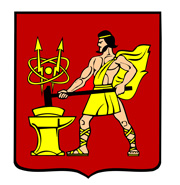 АДМИНИСТРАЦИЯ ГОРОДСКОГО ОКРУГА ЭЛЕКТРОСТАЛЬМОСКОВСКОЙ   ОБЛАСТИПОСТАНОВЛЕНИЕ  ____26.04.2023____ № ___540/4________О внесении изменений в административный регламент предоставления муниципальной услуги «Направление уведомления о планируемом сносе объекта капитального строительства и уведомления о завершении сноса объекта капитального строительства» В соответствии с Градостроительным кодексом Российской Федерации, федеральными законами от 06.10.2003 № 131-ФЗ «Об общих принципах организации местного самоуправления в Российской Федерации», от 27.07.2010 № 210-ФЗ «Об организации предоставления государственных и муниципальных услуг», постановлением Администрации городского округа Электросталь Московской области 28.03.2022 № 287/3 «Об утверждении Порядка разработки и утверждения административных регламентов предоставления муниципальных услуг Администрацией городского округа Электросталь Московской области», Администрация городского округа Электросталь Московской области ПОСТАНОВЛЯЕТ:Внести изменения в административный регламент предоставления муниципальной услуги «Направление уведомления о планируемом сносе объекта капитального строительства и уведомления о завершении сноса объекта капитального строительства», утвержденный постановлением Администрации городского округа Электросталь Московской области от 23.03.2023 № 340/3, изложив его в новой редакции согласно приложению к настоящему постановлению. Опубликовать настоящее постановление на официальном сайте городского округа Электросталь Московской области в информационно-телекоммуникационной сети «Интернет» по адресу: www.electrostal.ru.Настоящее постановление вступает в силу после его официального опубликования.Глава городского округа                                                                                                  И.Ю. ВолковаПриложение к постановлению Администрации городского округа ЭлектростальМосковской области от __26.04.2023__ № __540/4   ____ «УТВЕРЖДЕНпостановлением Администрациигородского округа ЭлектростальМосковской областиот 23.03.2023 № 340/3Административный регламент предоставления муниципальной услуги «Направление уведомления о планируемом сносе объекта капитального строительства и уведомления о завершении сноса объекта капитального строительства» I. Общие положения1. Предмет регулирования административного регламента1.1. Настоящий Административный регламент регулирует отношения, возникающие в связи с предоставлением муниципальной услуги «Направление уведомления о планируемом сносе объекта капитального строительства и уведомления о завершении сноса объекта капитального строительства» (далее – муниципальная услуга) Администрацией городского округа Электросталь Московской области (далее – Администрация).1.2. Настоящий Административный регламент устанавливает порядок предоставления муниципальной услуги и стандарт ее предоставления, состав, последовательность и сроки выполнения административных процедур, требования к порядку их выполнения, в том числе особенности выполнения административных процедур в многофункциональных центрах предоставления государственных и муниципальных услуг (далее – МФЦ) в Московской области и в электронной форме, формы контроля за исполнением административного регламента и досудебный (внесудебный) порядок обжалования решений и действий (бездействия) Администрации, МФЦ, а также их должностных лиц, муниципальных служащих, работников.1.3. Термины и определения, используемые в настоящем Административном регламенте:1.3.1. РПГУ - государственная информационная система Московской области «Портал государственных и муниципальных услуг (функций) Московской области», расположенная в информационно-телекоммуникационной сети Интернет (далее – сеть Интернет) по адресу: www.uslugi.mosreg.ru.1.3.2. Личный кабинет - сервис РПГУ, позволяющий заявителю получать информацию о ходе обработки запросов, поданных посредством РПГУ.1.3.3. Модуль МФЦ ЕИС ОУ – модуль МФЦ Единой информационной системы оказания государственных и муниципальный услуг Московской области.1.3.4. ВИС (ведомственная информационная система) – государственная информационная система «Региональная географическая информационная система для обеспечения деятельности центральных исполнительных органов государственной власти Московской области, государственных органов Московской области, органов местного самоуправления муниципальных образований Московской области».1.3.5. ЕПГУ – Федеральная государственная информационная система «Единый портал государственных и муниципальных услуг (функций)», расположенная в сети «Интернет» по адресу: www.gosuslugi.ru.1.3.6. Учредитель МФЦ – орган местного самоуправления муниципального образования Московской области, являющийся учредителем МФЦ.1.3.7. Застройщик - физическое или юридическое лицо, обеспечивающее 
на принадлежащем ему земельном участке или на земельном участке иного правообладателя снос объектов капитального строительства, отвечающее требованиям пункта 16 статьи 1 Градостроительного кодекса Российской Федерации.1.3.8. Технический заказчик - юридическое лицо, которое уполномочено застройщиком и от имени застройщика осуществлять функции, предусмотренные законодательством о градостроительной деятельности, соответствующие требованиям пункта 22 статьи 1 Градостроительного кодекса Российской Федерации.1.4. Администрация вне зависимости от способа обращения заявителя 
за предоставлением муниципальной услуги, а также от способа предоставления заявителю результата предоставления муниципальной услуги направляет в Личный кабинет заявителя на ЕПГУ сведения о ходе выполнения запроса о предоставлении муниципальной услуги (далее – запрос) и результат предоставления муниципальной услуги.2. Круг заявителей2.1. Муниципальная услуга предоставляется застройщикам, техническим заказчикам либо их уполномоченным представителям, обратившимся в Администрацию с запросом (далее – заявитель).2.2. Категории заявителей:2.2.1. Заявители, обратившиеся в целях направления уведомления о планируемом сносе объекта капитального строительства.2.2.2. Заявители, обратившиеся в целях направления уведомления о завершении сноса объекта капитального строительства.2.3. Муниципальная услуга предоставляется заявителю в соответствии с вариантом предоставления муниципальной услуги, соответствующим признакам заявителя, определенным в результате анкетирования, проводимого Администрацией (далее - профилирование), а также результата, за предоставлением которого обратился заявитель. II. Стандарт предоставления муниципальной услуги3. Наименование муниципальной услуги3.1. Муниципальная услуга «Направление уведомления о планируемом сносе объекта капитального строительства и уведомления о завершении сноса объекта капитального строительства».4. Наименование органа, предоставляющего муниципальную услугу4.1. Органом, ответственным за предоставление муниципальной услуги является Администрация.4.2. Непосредственное предоставление муниципальной услуги осуществляет структурное подразделение Администрации – Управление архитектуры и градостроительства. 5. Результат предоставления муниципальной услуги5.1. Результатом предоставления муниципальной услуги является:Решение о предоставлении муниципальной услуги, которое оформляется в соответствии с Приложением 1 к настоящему Административному регламенту.Решение об отказе в предоставлении муниципальной услуги, которое оформляется в соответствии с Приложением 2 к настоящему Административному регламенту.5.2. Факт получения заявителем результата предоставления муниципальной услуги фиксируется в МФЦ ЕИС ОУ, РПГУ.5.3. Администрация размещает сведения о предоставлении муниципальной услуги, в том числе запрос с прилагаемыми к нему документами в день принятия решения о предоставлении муниципальной услуги в государственной информационной системе обеспечения градостроительной деятельности Московской области (далее – ИСОГД) и уведомляет об этом Главное управление государственного строительного надзора Московской области (далее – Главгосстройнадзор Московской области).5.4. Способы получения результата предоставления муниципальной услуги:5.4.1. В форме электронного документа в Личный кабинет на РПГУ.Результат предоставления муниципальной услуги (независимо от принятого решения) направляется в день его подписания заявителю в Личный кабинет на РПГУ в форме электронного документа, подписанного усиленной квалифицированной электронной подписью уполномоченного должностного лица Администрации.Дополнительно заявителю обеспечена возможность получения результата предоставления муниципальной услуги в любом МФЦ в пределах территории Московской области в виде распечатанного на бумажном носителе экземпляра электронного документа. В этом случае работником МФЦ распечатывается из Модуля МФЦ ЕИС ОУ на бумажном носителе экземпляр электронного документа, который заверяется подписью уполномоченного работника МФЦ и печатью МФЦ.5.4.2. В МФЦ:Результат предоставления муниципальной услуги направляется Администрацией в МФЦ в форме электронного документа, подписанного усиленной квалифицированной электронной подписью уполномоченного должностного лица Администрации и выдается заявителю, который указан в запросе. Сроки передачи результата предоставления муниципальной услуги в электронном виде устанавливаются соглашением о взаимодействии, которое заключается между Администрацией и Государственным казенным учреждением Московской области «Московский областной многофункциональный центр предоставления государственных и муниципальных услуг» (далее - Учреждение) в порядке, установленном законодательством Российской Федерации (далее – соглашение о взаимодействии). Получение результатов предоставления муниципальной услуги в виде распечатанного на бумажном носителе экземпляра электронного документа осуществляется в любом МФЦ в пределах территории Московской области по выбору заявителя независимо от его места жительства или места пребывания (для физических лиц, включая индивидуальных предпринимателей) либо места нахождения (для юридических лиц).В случае неистребования заявителем результата предоставления муниципальной услуги в МФЦ в течение 30 (тридцати) календарных дней с даты окончания срока предоставления муниципальной услуги, результат представления муниципальной услуги возвращается в Администрацию.5.4.3. В Администрации на бумажном носителе, по электронной почте либо почтовым отправлением в зависимости от способа обращения за предоставлением муниципальной услуги.В случае неистребования заявителем результата предоставления муниципальной услуги в Администрации на бумажном носителе, результат предоставления муниципальной услуги по истечении 10 (десяти) рабочих дней направляется по указанному в запросе адресу электронной почты.Срок предоставления муниципальной услуги6.1. Срок предоставления муниципальной услуги составляет не более 7 (семи) рабочих дней со дня поступления запроса, включая срок его регистрации, указанный в пункте 13.1 настоящего Административного регламента.6.2. Максимальный срок предоставления муниципальной услуги не превышает 7 (семи) рабочих дней со дня регистрации запроса, с учетом срока его регистрации, указанного в пункте 13.1 настоящего Административного регламента, в том числе в случае, если запрос подан заявителем посредством почтового отправления, по электронной почте, лично в Администрацию, РПГУ, МФЦ.Правовые основания для предоставления муниципальной услуги7.1. Перечень нормативных правовых актов Российской Федерации, нормативных правовых актов Московской области, муниципальных правовых актов, регулирующих предоставление муниципальной услуги, информация о порядке досудебного (внесудебного) обжалования решений и действий (бездействия) Администраций, МФЦ, а также их должностных лиц, муниципальных служащих, работников размещены на официальном сайте Администрации electrostal.ru, а также на РПГУ. Перечень нормативных правовых актов Российской Федерации, нормативных правовых актов Московской области, муниципальных правовых актов дополнительно приведен в Приложении 3 к настоящему Административному регламенту.Исчерпывающий перечень документов, 
необходимых для предоставления муниципальной услуги 8.1. Исчерпывающий перечень документов, необходимых в соответствии с нормативными правовыми актами Российской Федерации, нормативными правовыми актами Московской области для предоставления муниципальной услуги, которые заявитель должен представить самостоятельно.8.1.1. В случае обращения заявителей, указанных в подпункте 2.2.1 пункта 2.2 настоящего Административного регламента:8.1.1.1. Запрос в виде уведомления о планируемом сносе объекта капитального строительства, оформленный в соответствии с приказом Министерства строительства и жилищно-коммунального хозяйства России от 24.01.2019 № 34/пр «Об утверждении форм уведомлений о планируемом сносе объекта капитального строительства и уведомления о завершении сноса объекта капитального строительства» (далее – Приказ № 34/пр).8.1.1.2. Документ, удостоверяющий личность заявителя.8.1.1.3. Документ, удостоверяющий личность представителя заявителя (в случае обращения представителя заявителя).8.1.1.4. Документ, подтверждающий полномочия представителя заявителя (в случае обращения представителя заявителя).8.1.1.5. Документы, подтверждающие передачу правообладателем объекта капитального строительства функции застройщика заявителю (в случае если заявитель не является правообладателем объекта капитального строительства). 8.1.1.6. Документы, подтверждающие осуществление техническим заказчиком функций застройщика, предусмотренных законодательством о градостроительной деятельности (в случае обращения технического заказчика).8.1.1.7. Согласие всех правообладателей объекта капитального строительства на снос (в случае, если у заявленного в запросе объекта капитального строительства более одного правообладателя).8.1.1.8. Перевод на русский язык документов о государственной регистрации юридического лица в соответствии с законодательством иностранного государства (в случае, если заявителем является иностранное юридическое лицо).8.1.1.9. Результаты и материалы обследования объекта капитального строительства (не требуется в отношении объектов, указанных в пунктах 1-3 части 17 статьи 51 Градостроительного кодекса Российской Федерации).8.1.1.10. Проект организации работ по сносу объекта капитального строительства (не требуется в отношении объектов, указанных в пунктах 1-3 части 17 статьи 51 Градостроительного кодекса Российской Федерации).8.1.1.11. Правоустанавливающие (правоудостоверяющие) документы на объект капитального строительства, в отношении которого подан запрос (в случае отсутствия сведений о правах в Едином государственном реестре недвижимости (далее – ЕГРН).8.1.1.12. Правоустанавливающие (правоудостоверяющие) документы 
на земельный участок, на котором расположен объект капитального строительства, 
в отношении которого подан запрос (в случае отсутствия сведений о правах в ЕГРН).8.1.2. В случае обращения заявителей, указанных в подпункте 2.2.2 пункта 2.2 настоящего Административного регламента:8.1.2.1. Запрос в виде уведомления о завершении сноса объекта капитального строительства, оформленный в соответствии с Приказом № 34/пр.8.1.2.2. Документ, удостоверяющий личность заявителя.8.1.2.3. Документ, удостоверяющий личность представителя заявителя (в случае обращения представителя заявителя).8.1.2.4. Документ, подтверждающий полномочия представителя заявителя (в случае обращения представителя заявителя).8.1.2.5. Документы, подтверждающие передачу правообладателем объекта капитального строительства функции застройщика заявителю (в случае если заявитель не является правообладателем объекта капитального строительства). 8.1.2.6. Документы, подтверждающие осуществление техническим заказчиком функций застройщика, предусмотренных законодательством о градостроительной деятельности (в случае обращения технического заказчика).8.1.2.7. Перевод на русский язык документов о государственной регистрации юридического лица в соответствии с законодательством иностранного государства (в случае, если заявителем является иностранное юридическое лицо).8.2. Исчерпывающий перечень документов, необходимых в соответствии с нормативными правовыми актами Российской Федерации, нормативными правовыми актами Московской области для предоставления муниципальной услуги, которые заявитель вправе представить по собственной инициативе, так как они подлежат представлению в рамках межведомственного информационного взаимодействия:8.2.1. Сведения из Единого государственного реестра юридических лиц (далее – ЕГРЮЛ) (при обращении заявителя, являющегося юридическим лицом).8.2.2. Сведения из ЕГРН об объекте капитального строительства, в отношении которого подан запрос (при наличии сведений о зарегистрированных правах в ЕГРН).8.2.3. Правоустанавливающие (правоудостоверяющие) документы на земельный участок, на котором расположен объект капитального строительства, в отношении которого подан запрос (при наличии сведений о зарегистрированных правах в ЕГРН).8.2.4. Решение органа местного самоуправления о сносе объекта капитального строительства (в случае обращения заявителей, указанных в подпункте 2.2.1 пункта 2.2 настоящего Административного регламента).8.2.5. Разрешение на перемещение отходов строительства, сноса зданий и сооружений, в том числе грунтов, выданное Министерством экологии и природопользования Московской области, в случае сноса зданий и сооружений, в результате которого образуется более 50 м3 отходов сноса (далее – разрешение на перемещение ОССиГ) (в случае обращения заявителей, указанных в подпункте 2.2.1 пункта 2.2 настоящего Административного регламента).8.2.6. Решение суда о сносе объекта капитального строительства (в случае обращения заявителей, указанных в подпункте 2.2.1 пункта 2.2 настоящего Административного регламента, при осуществлении работ по сносу объекта капитального строительства по решению суда).8.3. Требования к представлению документов (категорий документов), необходимых для предоставления муниципальной услуги, приведены в Приложении 4 к настоящему Административному регламенту.8.4. Запрос может быть подан заявителем следующими способами:8.4.1. Посредством РПГУ.8.4.2. В МФЦ.8.4.3. В Администрацию лично, по электронной почте, почтовым отправлением.9. Исчерпывающий перечень оснований для отказа в приеме документов, необходимых для предоставления муниципальной услуги9.1. Исчерпывающий перечень оснований для отказа в приеме документов, необходимых для предоставления муниципальной услуги: 9.1.1. Обращение за предоставлением иной государственной или муниципальной услуги.9.1.2. Заявителем представлен неполный комплект документов, необходимых для предоставления муниципальной услуги.9.1.3. Документы, необходимые для предоставления муниципальной услуги, утратили силу, отменены или являются недействительными на момент обращения с запросом.9.1.4. Наличие противоречий между сведениями, указанными в запросе, и сведениями, указанными в приложенных к нему документах, в том числе:9.1.4.1. Отдельными графическими материалами, представленными в составе одного запроса.9.1.4.2. Отдельными текстовыми материалами, представленными в составе одного запроса.9.1.4.3. Отдельными графическими и отдельными текстовыми материалами, представленными в составе одного запроса.9.1.4.4. Сведениями, указанными в запросе и текстовыми, графическими материалами, представленными в составе одного запроса.9.1.5. Документы содержат подчистки и исправления текста, не заверенные в порядке, установленном законодательством Российской Федерации.9.1.6. Документы содержат повреждения, наличие которых не позволяет в полном объеме использовать информацию и сведения, содержащиеся в документах для предоставления муниципальной услуги.9.1.7. Некорректное заполнение полей в запросе, в том числе в форме интерактивного запроса на РПГУ (отсутствие заполнения, недостоверное, неполное либо неправильное, несоответствующее требованиям, установленным настоящим Административным регламентом).9.1.8. Представление электронных образов документов посредством РПГУ 
не позволяет в полном объеме прочитать текст документа и (или) распознать реквизиты документа.9.1.9. Подача запроса и иных документов в электронной форме, подписанных 
с использованием электронной подписи, не принадлежащей заявителю или представителю заявителя.9.1.10. Поступление запроса, аналогичного ранее зарегистрированному запросу, срок предоставления муниципальной услуги по которому не истек на момент поступления такого запроса.9.1.11. Запрос подан лицом, не имеющим полномочий представлять интересы заявителя.9.2. Решение об отказе в приеме документов, необходимых для предоставления муниципальной услуги, оформляется в соответствии с Приложением 5 к настоящему Административному регламенту и направляется в сроки в соответствии с Приложением 7 к настоящему Административному регламенту.9.3. Принятие решения об отказе в приеме документов, необходимых для предоставления муниципальной услуги, не препятствует повторному обращению заявителя в Администрацию за предоставлением муниципальной услуги. 10. Исчерпывающий перечень оснований для приостановления предоставления муниципальной услуги или отказа в предоставлении муниципальной услуги10.1. Приостановление предоставления муниципальной услуги не предусмотрено.10.2. Исчерпывающий перечень оснований для отказа в предоставлении муниципальной услуги:10.2.1. Несоответствие категории заявителя кругу лиц, указанных в подразделе 2.2. настоящего Административного регламента.10.2.2. Несоответствие документов, указанных в подразделе 8 настоящего Административного регламента, по форме или содержанию требованиям законодательства Российской Федерации.10.2.3. Несоответствие информации, которая содержится в документах, представленных заявителем, сведениям, полученным в результате межведомственного информационного взаимодействия.10.2.4. Запрос содержит сведения об объекте, который не является объектом капитального строительства (в случае обращения заявителей, указанных в подпункте 2.2.1 пункта 2.2 настоящего Административного регламента).10.2.5. Отзыв запроса по инициативе заявителя.10.3. Заявитель вправе отказаться от получения муниципальной услуги 
на основании заявления, написанного в свободной форме, направив его почтовым отправлением, по адресу электронной почты, посредством РПГУ или обратившись в орган местного самоуправления лично. На основании поступившего заявления об отказе от предоставления муниципальной услуги уполномоченным должностным лицом органа местного самоуправления принимается решение об отказе в предоставлении муниципальной услуги. Факт отказа заявителя от предоставления муниципальной услуги с приложением заявления и решения об отказе в предоставлении муниципальной услуги фиксируется в ВИС. Отказ от предоставления муниципальной услуги не препятствует повторному обращению заявителя в орган местного самоуправления за предоставлением муниципальной услуги.10.4. Заявитель вправе повторно обратиться в Администрацию с запросом после устранения оснований, указанных в пункте 10.2 настоящего Административного регламента.11. Размер платы, взимаемой с заявителя при предоставлении муниципальной услуги и способы ее взимания 11.1. Муниципальная услуга предоставляется бесплатно.12. Максимальный срок ожидания в очереди при подаче заявителем запроса 
и при получении результата предоставления муниципальной услуги 12.1. Максимальный срок ожидания в очереди при подаче заявителем, запроса и при получении результата предоставления муниципальной услуги, не должен превышать 11 минут.13. Срок регистрации запроса13.1. Срок регистрации запроса в Администрации в случае, если он подан:13.1.1. В электронной форме посредством РПГУ до 16:00 рабочего дня – в день его подачи, после 16:00 рабочего дня либо в нерабочий день – на следующий рабочий день.13.1.2. Через МФЦ не позднее следующего рабочего дня после его передачи из МФЦ (в случае передачи запроса за пределами рабочего времени Администрации).13.1.3.Лично в Администрации – в день обращения.13.1.4. По электронной почте или по почте – не позднее следующего рабочего дня после его поступления.14. Требования к помещениям, в которых предоставляется муниципальная услуга14.1. Помещения, в которых предоставляются муниципальные услуги, зал ожидания, места для заполнения запросов, информационные стенды с образцами их заполнения и перечнем документов и (или) информации, необходимых для предоставления муниципальной услуги, должны соответствовать требованиям, установленным постановлением Правительства Российской Федерации от 22.12.2012 № 1376 «Об утверждении Правил организации деятельности многофункциональных центров предоставления государственных и муниципальных услуг», а также требованиям к обеспечению доступности указанных объектов для инвалидов и других маломобильных групп населения, установленным Федеральным законом от 24.11.1995 № 181-ФЗ «О социальной защите инвалидов в Российской Федерации», Законом Московской области № 121/2009-ОЗ «Об обеспечении беспрепятственного доступа инвалидов и других маломобильных групп населения к объектам социальной, транспортной и инженерной инфраструктур в Московской области».15. Показатели качества и доступности муниципальной услуги 15.1. Показателями качества и доступности муниципальной услуги являются:15.1.1. Доступность электронных форм документов, необходимых для предоставления муниципальной услуги.15.1.2. Возможность подачи запроса и документов, необходимых для предоставления муниципальной услуги, в электронной форме.15.1.3. Своевременное предоставление муниципальной услуги (отсутствие нарушений сроков предоставления муниципальной услуги).15.1.4. Предоставление муниципальной услуги в соответствии с вариантом предоставления муниципальной услуги.15.1.5. Удобство информирования заявителя о ходе предоставления муниципальной услуги, а также получения результата предоставления услуги.15.1.6. Соблюдение установленного времени ожидания в очереди при приеме запроса и при получении результата предоставления муниципальной услуги.15.1.7. Отсутствие обоснованных жалоб со стороны заявителей по результатам предоставления муниципальной услуги.16. Требования к предоставлению муниципальной услуги, в том числе учитывающие особенности предоставления муниципальной услуги в МФЦ и особенности предоставления муниципальной услуги в электронной форме16.1. Услуги, которые являются необходимыми и обязательными для предоставления муниципальной услуги, отсутствуют.16.2. Информационные системы, используемые для предоставления муниципальной услуги:16.2.1. РПГУ;16.2.2. ВИС;16.2.3. Модуль МФЦ ЕИС ОУ;16.2.4. ИСОГД.16.3. Особенности предоставления муниципальной услуги в МФЦ.16.3.1. Подача запросов, документов, необходимых для получения муниципальной услуги осуществляется в МФЦ городского округа Московской области по месту нахождения объекта капитального строительства. Получение результатов предоставления муниципальной услуги в виде распечатанного на бумажном носителе экземпляра электронного документа осуществляется в любом МФЦ в пределах территории Московской области по выбору заявителя независимо от его места жительства или места пребывания (для физических лиц, включая индивидуальных предпринимателей) либо места нахождения 
(для юридических лиц).Предоставление бесплатного доступа к РПГУ для подачи запросов, документов, необходимых для получения муниципальной услуги в электронной форме, а также для получения результата предоставления муниципальной услуги в виде распечатанного на бумажном носителе экземпляра электронного документа осуществляется в любом МФЦ в пределах территории Московской области по выбору заявителя независимо от его места жительства или места пребывания (для физических лиц) либо места нахождения (для юридических лиц). 16.3.2. Предоставление муниципальной услуги в МФЦ осуществляется в соответствии Федеральным законом от 27.07.2010 № 210-ФЗ «Об организации предоставления государственных и муниципальных услуг» (далее – Федеральный закон № 210-ФЗ), постановлением Правительства Российской Федерации от 22.12.2012 № 1376 «Об утверждении Правил организации деятельности многофункциональных центров предоставления государственных и муниципальных услуг», а также в соответствии с соглашением о взаимодействии между Администрацией и МФЦ.16.3.3. Информирование и консультирование заявителей о порядке предоставления муниципальной услуги, ходе рассмотрения запросов, а также по иным вопросам, связанным с предоставлением муниципальной услуги, в МФЦ осуществляются бесплатно.16.3.4. Перечень МФЦ Московской области размещен на РПГУ.16.3.5. В МФЦ исключается взаимодействие заявителя с должностными лицами Администрации.16.3.6. При предоставлении муниципальной услуги в МФЦ, при выдаче результата предоставления муниципальной услуги в МФЦ работникам МФЦ запрещается требовать от заявителя предоставления документов, информации и осуществления действий, предусмотренных частью 3 статьи 16 Федерального закона № 210-ФЗ.16.4. Особенности предоставления муниципальной услуги в электронной форме.16.4.1. При подаче запроса посредством РПГУ заполняется его интерактивная форма в карточке муниципальной услуги на РПГУ с приложением электронных образов документов и (или) указанием сведений из документов, необходимых для предоставления муниципальной услуги.16.4.2. Информирование заявителей о ходе рассмотрения запросов и готовности результата предоставления муниципальной услуги осуществляется бесплатно посредством Личного кабинета на РПГУ, сервиса РПГУ «Узнать статус заявления», информирование и консультирование заявителей так же осуществляется по бесплатному единому номеру телефона Электронной приёмной Московской области +7 (800) 550-50-30.16.4.3. Требования к форматам запросов и иных документов, представляемых 
в форме электронных документов, необходимых для предоставления муниципальных услуг на территории Московской области, утверждены постановлением Правительства Московской области от 31.10.2018 № 792/37 «Об утверждении требований к форматам заявлений и иных документов, представляемых в форме электронных документов, необходимых для предоставления государственных и муниципальных услуг на территории Московской области». III. Состав, последовательность 
и сроки выполнения административных процедур17. Перечень вариантов предоставления муниципальной услуги17.1. Перечень вариантов предоставления муниципальной услуги:17.1.1. Вариант предоставления муниципальной услуги для категории заявителей, предусмотренных подпунктами 2.2.1 – 2.2.2 пункта 2.2 настоящего Административного регламента:17.1.1.1. Результатом предоставления муниципальной услуги является результат предоставления муниципальной услуги, указанный в подразделе 5 настоящего Административного регламента.17.1.1.2. Максимальный срок предоставления муниципальной услуги не превышает максимальный срок предоставления муниципальной услуги, указанный в подразделе 6 настоящего Административного регламента.17.1.1.3. Исчерпывающий перечень документов, необходимых для предоставления муниципальной услуги, которые заявитель должен представить самостоятельно указан в пункте 8.1 настоящего Административного регламента.17.1.1.4. Исчерпывающий перечень документов, необходимых для предоставления муниципальной услуги, которые заявитель вправе представить по собственной инициативе, так как они подлежат представлению в рамках межведомственного информационного взаимодействия, указан в пункте 8.2 настоящего Административного регламента.17.1.1.5. Исчерпывающий перечень оснований для отказа в приеме документов, необходимых для предоставления муниципальной услуги указан в подразделе 9 настоящего Административного регламента.17.1.1.6. Исчерпывающий перечень оснований для отказа в предоставлении муниципальной услуги указан в подразделе 10 настоящего Административного регламента.17.2. Порядок исправления допущенных опечаток и ошибок в выданных в результате предоставления муниципальной услуги документах.17.2.1. Заявитель при обнаружении допущенных опечаток и ошибок в выданных в результате предоставления муниципальной услуги документах обращается в Администрацию лично, по электронной почте, почтовым отправлением с заявлением о необходимости исправления опечаток и ошибок, составленным в свободной форме, в котором содержится указание на их описание. Администрация при получении указанного заявления рассматривает вопрос о необходимости внесения изменений в выданные в результате предоставления муниципальной услуги документы. Администрация обеспечивает устранение допущенных опечаток и ошибок 
в выданных в результате предоставления муниципальной услуги документах 
и направляет заявителю результат предоставления муниципальной услуги в срок, не превышающий 5 (пяти) рабочих дней со дня регистрации заявления о необходимости исправления опечаток и ошибок.17.2.2. Администрация при обнаружении допущенных опечаток и ошибок 
в выданных в результате предоставления муниципальной услуги документах обеспечивает их устранение в указанных документах, направляет заявителю результат предоставления муниципальной услуги в срок, не превышающий 3 (трех) рабочих дней со дня обнаружения таких опечаток и ошибок.17.3. Оформление дубликата документа, выданного по результатам предоставления муниципальной услуги, не предусмотрено.18. Описание административной процедуры профилирования заявителяСпособы определения и предъявления необходимого заявителю варианта предоставления муниципальной услуги:18.1.1. Посредством РПГУ.18.1.2. В Администрации.18.1.3. В МФЦ.18.2. Порядок определения и предъявления необходимого заявителю варианта предоставления муниципальной услуги:18.2.1. Посредством ответов на вопросы экспертной системы на РПГУ.18.2.2. Посредством опроса в Администрации.18.3. В Приложении 6 к настоящему Административному регламенту приводится перечень общих признаков, по которым объединяются категории заявителей, а также комбинации признаков заявителей, каждая из которых соответствует одному варианту предоставления муниципальной услуги.19. Описание вариантов предоставления муниципальной услуги19.1. При предоставлении муниципальной услуги в соответствии с вариантом предоставления муниципальной услуги, указанным в подпункте 17.1.1 пункта 17.1 настоящего Административного регламента, осуществляются следующие административные действия (процедуры):19.1.1. Прием запроса и документов и (или) информации, необходимых для предоставления муниципальной услуги.19.1.2. Межведомственное информационное взаимодействие.19.1.3. Принятие решения о предоставлении (об отказе в предоставлении) муниципальной услуги.19.1.4. Предоставление результата предоставления муниципальной услуги.19.2. Описание административных действий (процедур) в зависимости от варианта предоставления муниципальной услуги приведено в Приложении 7 к настоящему Административному регламенту.IV. Формы контроля за исполнением Административного регламента20. Порядок осуществления текущего контроля за соблюдением и исполнением ответственными должностными лицами Администраций положений Административного регламента и иных нормативных правовых актов Российской Федерации, нормативных правовых актов Московской области, устанавливающих требования к предоставлению муниципальной услуги, а также принятием ими решений20.1. Текущий контроль за соблюдением и исполнением ответственными должностными лицами Администрации положений настоящего Административного регламента и иных нормативных правовых актов Российской Федерации, нормативных правовых актов Московской области, устанавливающих требования к предоставлению муниципальной услуги, а также принятием ими решений осуществляется в порядке, установленном организационно – распорядительным актами Администрации. 20.2. Требованиями к порядку и формам текущего контроля за предоставлением муниципальной услуги являются:20.2.1. Независимость.20.2.2. Тщательность.20.3. Независимость текущего контроля заключается в том, что должностные лица Администрации, уполномоченные на его осуществление, не находится в служебной зависимости от должностных лиц Администрации, участвующих в предоставлении муниципальной услуги, в том числе не имеют близкого родства или свойства (родители, супруги, дети, братья, сестры, а также братья, сестры, родители, дети супругов и супруги детей) с ним.20.4. Должностные лица Администрации, осуществляющие текущий контроль за предоставлением муниципальной услуги, обязаны принимать меры по предотвращению конфликта интересов при предоставлении муниципальной услуги.20.5. Тщательность осуществления текущего контроля за предоставлением муниципальной услуги состоит в исполнении уполномоченными должностными лицами Администрации обязанностей, предусмотренных настоящим подразделом.21. Порядок и периодичность осуществления плановых и внеплановых проверок полноты и качества предоставления муниципальной услуги, в том числе порядок 
и формы контроля за полнотой и качеством предоставления муниципальной услуги21.1. Порядок и периодичность осуществления плановых и внеплановых проверок полноты и качества предоставления муниципальной услуги, в том числе порядок и формы контроля за полнотой и качеством предоставления муниципальной услуги, устанавливаются организационно – распорядительным актом Администрации.21.2. При выявлении в ходе плановых и внеплановых проверок полноты и качества предоставления муниципальной услуги нарушений исполнения положений законодательства Российской Федерации, включая положения настоящего Административного регламента, Администрацией принимаются меры по устранению таких нарушений в соответствии с законодательством Российской Федерации.22. Ответственность должностных лиц Администрации за решения и действия (бездействие), принимаемые (осуществляемые) ими в ходе предоставления муниципальной услуги22.1. Должностным лицом Администрации, ответственным за предоставление муниципальной услуги, а также за соблюдение порядка предоставления муниципальной услуги, является руководитель структурного подразделения Администрации, непосредственно предоставляющего муниципальную услугу.22.2. По результатам проведенных мониторинга и проверок, 
в случае выявления неправомерных решений, действий (бездействия) должностных лиц Администрации, и фактов нарушения прав и законных интересов заявителей, должностные лица Администрации несут ответственность в соответствии с законодательством Российской Федерации. 23. Положения, характеризующие требования к порядку и формам контроля 
за предоставлением муниципальной услуги, в том числе со стороны граждан, 
их объединений и организаций23.1. Контроль за предоставлением муниципальной услуги осуществляется 
в порядке и формах, предусмотренными подразделами 20-22 настоящего Административного регламента.23.2. Контроль за порядком предоставления муниципальной услуги осуществляется в порядке, установленном распоряжением Министерства государственного управления, информационных технологий и связи Московской области от 30.10.2018 № 10-121/РВ «Об утверждении Положения об осуществлении контроля за порядком предоставления государственных и муниципальных услуг на территории Московской области».23.3. Граждане, их объединения и организации для осуществления контроля за предоставлением муниципальной услуги с целью соблюдения порядка ее предоставления имеют право направлять в Министерство государственного управления, информационных технологий и связи Московской области жалобы на нарушение должностными лицами Администраций порядка предоставления муниципальной услуги, повлекшее ее непредставление или предоставление с нарушением срока, установленного настоящим Административным регламентом.23.4. Граждане, их объединения и организации для осуществления контроля 
за предоставлением муниципальной услуги имеют право направлять в Администрацию, МФЦ, Учредителю МФЦ индивидуальные и коллективные обращения с предложениями по совершенствованию порядка предоставления муниципальной услуги, а также жалобы и заявления на действия (бездействие) должностных лиц Администрации, работников МФЦ и принятые ими решения, связанные с предоставлением муниципальной услуги.23.5. Контроль за предоставлением муниципальной услуги, в том числе 
со стороны граждан, их объединений и организаций, осуществляется посредством открытости деятельности Администрации при предоставлении муниципальной услуги, получения полной, актуальной и достоверной информации о порядке предоставления муниципальной услуги и возможности досудебного рассмотрения обращений (жалоб) в процессе получения муниципальной услуги.V. Досудебный (внесудебный) порядок обжалования решений и действий (бездействия) Администрации, должностных лиц Администрации, МФЦ, а также 
их должностных лиц, муниципальных служащих и работников24. Способы информирования заявителей 
о порядке досудебного (внесудебного) обжалования24.1. Информирование заявителей о порядке досудебного (внесудебного) обжалования решений и действий (бездействия) Администрации, МФЦ, а также 
их должностных лиц, муниципальных служащих и работников осуществляется посредством размещения информации на стендах в местах предоставления муниципальных услуг, на официальных сайтах Администрации, МФЦ, Учредителей МФЦ, РПГУ, а также в ходе консультирования заявителей, в том числе по телефону, электронной почте и при личном приеме. 25. Формы и способы подачи заявителями жалобы25.1. Досудебное (внесудебное) обжалование решений и действий (бездействия) Администраций, МФЦ, а также их должностных лиц, муниципальных служащих и работников осуществляется с соблюдением требований, установленных Федеральным законом № 210-ФЗ, в порядке, установленном постановлением Правительства Московской области от 08.08.2013 № 601/33 «Об утверждении Положения об особенностях подачи и рассмотрения жалоб на решения и действия (бездействие) исполнительных органов государственной власти Московской области, предоставляющих государственные услуги, и их должностных лиц, государственных гражданских служащих исполнительных органов государственной власти Московской области, а также многофункциональных центров предоставления государственных и муниципальных услуг Московской области и их работников».25.2. Жалоба подается в письменной форме на бумажном носителе (далее – в письменной форме) или в электронной форме в Администрацию, МФЦ, Учредителю МФЦ.25.3. Прием жалоб в письменной форме осуществляется Администрацией, МФЦ (в месте, где заявитель подавал запрос на получение муниципальной услуги, нарушение порядка которой обжалуется, либо в месте, где заявителем получен результат предоставления указанной муниципальной услуги), Учредителем МФЦ (в месте его фактического нахождения), в том числе на личном приеме. Жалоба в письменной форме может быть также направлена по почте.25.4. В электронной форме жалоба может быть подана заявителем посредством:25.4.1. Официального сайта Правительства Московской области в сети Интернет.25.4.2. Официальных сайтов Администрации, МФЦ, Учредителя МФЦ в сети Интернет.25.4.3. ЕПГУ, РПГУ, за исключением жалоб на решения и действия (бездействие) МФЦ и их работников.25.4.4. Федеральной государственной информационной системы, обеспечивающей процесс досудебного (внесудебного) обжалования решений и действий (бездействия), совершенных при предоставлении государственных и муниципальных услуг, за исключением жалоб на решения и действия (бездействие) МФЦ и их работников.25.5. Жалоба, поступившая в Администрацию, МФЦ, Учредителю МФЦ подлежит рассмотрению в течение 15 (пятнадцати) рабочих дней со дня ее регистрации, если более короткие сроки рассмотрения жалобы не установлены уполномоченными на ее рассмотрение Администрацией, МФЦ, Учредителем МФЦ.В случае обжалования отказа должностного лица Администрации в приеме документов у заявителя либо в исправлении допущенных опечаток и ошибок или в случае обжалования заявителем нарушения установленного срока таких исправлений жалоба рассматривается в течение 5 (пяти) рабочих дней со дня ее регистрации. 25.6. По результатам рассмотрения жалобы принимается одно из следующих решений: 25.6.1. Жалоба удовлетворяется, в том числе в форме отмены принятого решения, исправления допущенных опечаток и ошибок в выданных в результате предоставления муниципальной услуги документах, возврата заявителю денежных средств, взимание которых не предусмотрено нормативными правовыми актами Российской Федерации, нормативными правовыми актами Московской области.25.6.2. В удовлетворении жалобы отказывается.25.7. При удовлетворении жалобы Администрация, МФЦ, Учредитель МФЦ принимает исчерпывающие меры по устранению выявленных нарушений, в том числе по выдаче заявителю результата муниципальной услуги, не позднее 5 (пяти) рабочих дней со дня принятия решения, если иное не установлено законодательством Российской Федерации. 25.8. Не позднее дня, следующего за днем принятия решения, указанного в пункте 25.6 настоящего Административного регламента, заявителю в письменной форме или по желанию заявителя в электронной форме направляется мотивированный ответ о результатах рассмотрения жалобы.Форма 
решения о предоставлении муниципальной услуги(оформляется на официальном бланке Администрации)от ____________               № ___________      Кому _________________________________(фамилия, имя, отчество (при наличии) заявителя – для физического лица, полное наименование заявителя, ИНН, ОГРН – для юридического лица)                                                                                  __________________________________(почтовый индекс и адрес, телефон, адрес электронной почты заявителя)В соответствии с Административным регламентом предоставления муниципальной услуги «Направление уведомления о планируемом сносе объекта капитального строительства и уведомления о завершении сноса объекта капитального строительства» (далее – Муниципальная услуга), утвержденным постановлением Администрации городского округа Электросталь Московской области от «___» ______ 20___ № _________, Администрация городского округа Электросталь Московской области рассмотрела запрос о предоставлении Муниципальной услуги № __________ в отношении: ______________________________                           .                                                                         (номер запроса)                                                      (наименование объекта капитального строительства)и приняла решение о размещении уведомления о планируемом сносе (с прилагаемыми документами) / уведомления о завершении сноса в государственной информационной системе обеспечения градостроительной деятельности Московской области в соответствии со статьей 55.31 Градостроительного кодекса Российской Федерации._______________________________         _________________      ________________________    (уполномоченное должностное лицо Администрации)                       (подпись)                                     (инициалы, фамилия)Форма 
решения об отказе в предоставлении муниципальной услуги(оформляется на официальном бланке Администрации)Кому ____________________________________(фамилия, имя, отчество (при наличии) заявителя – 
для физического лица, полное наименование заявителя, ИНН*, ОГРН – для юридического лица)______________________________________(почтовый индекс и адрес, телефон, адрес электронной почты заявителя)В соответствии с Административным регламентом предоставления муниципальной услуги «Направление уведомления о планируемом сносе объекта капитального строительства и уведомления о завершении сноса объекта капитального строительства» (далее – Муниципальная услуга), утвержденным постановлением Администрации городского округа Электросталь Московской области от «___» ______ 20___ № _________ (далее – Административный регламент), Администрация городского округа Электросталь Московской области (далее – Администрация) рассмотрела запрос о предоставлении Муниципальной услуги № ___________ в отношении:   _______________________                                                                                              .                                                                                                                                                                                                (номер запроса)                                        (наименование объекта капитального строительства)и приняла решение об отказе в предоставлении муниципальной услуги по следующему основанию:Вы вправе повторно обратиться в Администрацию с запросом о предоставлении Муниципальной услуги после устранения указанного основания для отказа 
в предоставлении Муниципальной услуги.Настоящее решение об отказе в предоставлении Муниципальной услуги может быть обжаловано в досудебном (внесудебном) порядке путем направления жалобы в соответствии с разделом V «Досудебный (внесудебный) порядок обжалования решений и действий (бездействия) Администрации, должностных лиц Администрации, МФЦ, а также их должностных лиц, муниципальных служащих и работников» Административного регламента, а также в судебном порядке в соответствии с законодательством Российской Федерации.Дополнительно информируем:_______________________________________________________________________________ (указывается информация, необходимая для устранения оснований для отказа в предоставлении муниципальной услуги, а также иная дополнительная информация при необходимости)_______________________________       _________________       ________________________(уполномоченное должностное лицо Администрации)                     (подпись)                                                  (инициалы, фамилия) «__» _____ 202__Перечень 
нормативных правовых актов Российской Федерации, 
нормативных правовых актов Московской области, муниципальных правовых актов, регулирующих предоставление муниципальной услуги1. Конституция Российской Федерации.2. Градостроительный кодекс Российской Федерации.3. Земельный кодекс Российской Федерации.4. Федеральный закон от 27.07.2010 № 210-ФЗ «Об организации предоставления государственных и муниципальных услуг».5. Федеральный закон от 06.04.2011 № 63-ФЗ «Об электронной подписи».6. Федеральный закон от 06.10.2003 № 131-ФЗ «Об общих принципах организации местного самоуправления в Российской Федерации».7. Постановление Правительства Российской Федерации от 26.03.2016 № 236 «О требованиях к предоставлению в электронной форме государственных и муниципальных услуг».8. Постановление Правительства Российской Федерации от 25.01.2013 № 33 «Об использовании простой электронной подписи при оказании государственных и муниципальных услуг».9. Постановление Правительства Российской Федерации от 22.12.2012 № 1376 «Об утверждении Правил организации деятельности многофункциональных центров предоставления государственных и муниципальных услуг».	10. Постановление Правительства Российской Федерации от 25.08.2012 № 852 «Об утверждении Правил использования усиленной квалифицированной электронной подписи при обращении за получением государственных и муниципальных услуг и о внесении изменения в Правила разработки и утверждения административных регламентов предоставления государственных услуг».11. Постановление Правительства Российской Федерации от 18.03.2015 № 250 «Об утверждении требований к составлению и выдаче заявителям документов на бумажном носителе, подтверждающих содержание электронных документов, направленных в многофункциональный центр предоставления государственных и муниципальных услуг по результатам предоставления государственных и муниципальных услуг органами, предоставляющими государственные услуги, и органами, предоставляющими муниципальные услуги, и к выдаче заявителям на основании информации из информационных систем органов, предоставляющих государственные услуги, и органов, предоставляющих муниципальные услуги, в том числе с использованием информационно-технологической и коммуникационной инфраструктуры, документов, включая составление на бумажном носителе и заверение выписок из указанных информационных систем».12. Постановление Правительства Российской Федерации от 20.07.2021 № 1228 «Об утверждении Правил разработки и утверждения административных регламентов предоставления государственных услуг, о внесении изменений в некоторые акты Правительства Российской Федерации и признании утратившими силу некоторых актов и отдельных положений актов Правительства Российской Федерации».13. Постановление Правительства Российской Федерации от 20.11.2012 № 1198 «О федеральной государственной информационной системе, обеспечивающей процесс досудебного (внесудебного) обжалования решений и действий (бездействия), совершенных при предоставлении государственных и муниципальных услуг».14. Приказ Министерства строительства и жилищно-коммунального хозяйства Российской Федерации от 24.01.2019 № 34/пр «Об утверждении форм уведомлений о планируемом сносе объекта капитального строительства и уведомления о завершении сноса объекта капитального строительства».15. Закон Московской области № 37/2016-ОЗ «Кодекс Московской области об административных правонарушениях».16. Закон Московской области № 121/2009-ОЗ «Об обеспечении беспрепятственного доступа инвалидов и других маломобильных групп населения к объектам социальной, транспортной и инженерной инфраструктур в Московской области».17. Постановление Правительства Московской области от 25.04.2011 № 365/15 «Об утверждении Порядка разработки и утверждения административных регламентов предоставления государственных услуг центральными исполнительными органами государственной власти Московской области, государственными органами Московской области».18. Постановление Правительства Московской области от 08.08.2013 № 601/33 «Об утверждении Положения об особенностях подачи и рассмотрения жалоб на решения и действия (бездействие) исполнительных органов государственной власти Московской области, предоставляющих государственные услуги, и их должностных лиц, государственных гражданских служащих исполнительных органов государственной власти Московской области, а также многофункциональных центров предоставления государственных и муниципальных услуг Московской области и их работников».19. Постановление Правительства Московской области от 31.10.2018 № 792/37 «Об утверждении требований к форматам заявлений и иных документов, представляемых в форме электронных документов, необходимых для предоставления государственных и муниципальных услуг на территории Московской области».20. Постановление Правительства Московской области от 16.04.2015 № 253/14 «Об утверждении Порядка осуществления контроля за предоставлением государственных и муниципальных услуг на территории Московской области и внесении изменений в Положение о Министерстве государственного управления, информационных технологий и связи Московской области».21. Распоряжение Министерства государственного управления, информационных технологий и связи Московской области от 21.07.2016 № 10-57/РВ «О региональном стандарте организации деятельности многофункциональных центров предоставления государственных и муниципальных услуг в Московской области».22. Распоряжение Министерства государственного управления, информационных технологий и связи Московской области от 30.10.2018 № 10-121/РВ «Об утверждении Положения об осуществлении контроля за порядком предоставления государственных и муниципальных услуг на территории Московской области».23. Распоряжение Минэкологии Московской области от 25.02.2021 № 134-РМ «Об утверждении Порядка обращения с отходами строительства, сноса зданий и сооружений, в том числе грунтами, на территории Московской области».24. Устав городского округа Электросталь Московской области, принят решением совета депутатов города Электросталь Московской области от 30.06.2005 № 302/48.Требования к представлению документов (категорий документов), 
необходимых для предоставления муниципальной услуги Форма решения об отказе в приеме документов, необходимых 
для предоставления муниципальной услуги (оформляется на официальном бланке Администрации)Кому ___________________________________(фамилия, имя, отчество (при наличии) заявителя – дляфизического лица, полное наименование заявителя,ИНН, ОГРН – для юридического лица)____________________________________(почтовый индекс и адрес, телефон, адресэлектронной почты заявителя)В соответствии с Административным регламентом предоставления муниципальной услуги «Направление уведомления о планируемом сносе объекта капитального строительства и уведомления о завершении сноса объекта капитального строительства» (далее – Муниципальная услуга), утвержденным постановлением Администрации городского округа Электросталь Московской области                                                       от «___» ______ 20___ № _________ (далее – Административный регламент), в приеме запроса о предоставлении Муниципальной услуги № __________________________ Вам отказано по следующим основаниям:                                 (номер запроса)Дополнительно информируем: __________________________________________________________________ (указывается информация, необходимая для устранения причин отказа в приеме документов, необходимых для предоставления государственной услуги, а также иная дополнительная информация при наличии)_____________________________     _______________        ______________________        (уполномоченное должностное лицо                                    (подпись)                                      (инициалы, фамилия)                        Администрации)«__» _____ 202__Перечень 
общих признаков, по которым объединяются категории заявителей, а также комбинации признаков заявителей, каждая из которых соответствует одному варианту предоставления муниципальной услугиОписание административных действий (процедур) 
в зависимости от варианта предоставления муниципальной услугиI. Вариант предоставления муниципальной услуги 
в соответствии с подпунктом 17.1.1 пункта 17.1 Административного регламента ».Приложение 1к Административному регламенту Приложение 2к Административному регламенту Ссылка 
на соответствующий подпункт пункта 10.2 Административного регламента, в котором содержится основание для отказа 
в предоставлении муниципальной услугиНаименование 
основания для отказа 
в предоставлении муниципальной услугиРазъяснение причины 
принятия решения 
об отказе в предоставлении муниципальной услугиПриложение 3к Административному регламенту Приложение 4к Административному регламенту Категория 
документаКатегория 
документаНаименование документаНаименование документаНаименование документаПри подаче 
в Администрацию, МФЦПри электронной подачепосредством РПГУПри подаче 
по электронной почте, почтовым отправлениемДокументы, необходимые для предоставления муниципальной услуги 
и обязательные для представления заявителемДокументы, необходимые для предоставления муниципальной услуги 
и обязательные для представления заявителемДокументы, необходимые для предоставления муниципальной услуги 
и обязательные для представления заявителемДокументы, необходимые для предоставления муниципальной услуги 
и обязательные для представления заявителемДокументы, необходимые для предоставления муниципальной услуги 
и обязательные для представления заявителемДокументы, необходимые для предоставления муниципальной услуги 
и обязательные для представления заявителемДокументы, необходимые для предоставления муниципальной услуги 
и обязательные для представления заявителемДокументы, необходимые для предоставления муниципальной услуги 
и обязательные для представления заявителемЗапросЗапрос оформляется в соответствии с формами, утвержденными Приказом 
№ 34/пр.Запрос в виде уведомления 
о планируемом сносе объекта капитального строительства должен быть подан не позднее чем за семь рабочих дней до начала выполнения работ по сносу объекта капитального строительства (в случае обращения заявителей, указанных 
в подпункте 2.2.1 пункта 2.2 Административного регламента).Запрос в виде уведомления 
о завершении сноса объекта капитального строительства подается не позднее семи рабочих дней после завершения сноса объекта капитального строительства (в случае обращения заявителей, указанных в подпункте 2.2.2 пункта 2.2 Административного регламента)Запрос оформляется в соответствии с формами, утвержденными Приказом 
№ 34/пр.Запрос в виде уведомления 
о планируемом сносе объекта капитального строительства должен быть подан не позднее чем за семь рабочих дней до начала выполнения работ по сносу объекта капитального строительства (в случае обращения заявителей, указанных 
в подпункте 2.2.1 пункта 2.2 Административного регламента).Запрос в виде уведомления 
о завершении сноса объекта капитального строительства подается не позднее семи рабочих дней после завершения сноса объекта капитального строительства (в случае обращения заявителей, указанных в подпункте 2.2.2 пункта 2.2 Административного регламента)Запрос оформляется в соответствии с формами, утвержденными Приказом 
№ 34/пр.Запрос в виде уведомления 
о планируемом сносе объекта капитального строительства должен быть подан не позднее чем за семь рабочих дней до начала выполнения работ по сносу объекта капитального строительства (в случае обращения заявителей, указанных 
в подпункте 2.2.1 пункта 2.2 Административного регламента).Запрос в виде уведомления 
о завершении сноса объекта капитального строительства подается не позднее семи рабочих дней после завершения сноса объекта капитального строительства (в случае обращения заявителей, указанных в подпункте 2.2.2 пункта 2.2 Административного регламента)Запрос оформляется в соответствии с формами, утвержденными Приказом 
№ 34/пр.Запрос в виде уведомления 
о планируемом сносе объекта капитального строительства должен быть подан не позднее чем за семь рабочих дней до начала выполнения работ по сносу объекта капитального строительства (в случае обращения заявителей, указанных 
в подпункте 2.2.1 пункта 2.2 Административного регламента).Запрос в виде уведомления 
о завершении сноса объекта капитального строительства подается не позднее семи рабочих дней после завершения сноса объекта капитального строительства (в случае обращения заявителей, указанных в подпункте 2.2.2 пункта 2.2 Административного регламента)Запрос должен быть подписан собственноручной подписью заявителя или представителя заявителя, уполномоченного на подписание документов, заверен печатью (при наличии)Заполняется интерактивная форма запросаПри подаче 
по электронной почте запрос должен быть подписан усиленной квалифицированной электронной подписью заявителя или представителя заявителя, уполномоченного 
на подписание документов.При подаче почтовым отправлением запрос должен быть подписан собственноручной подписью заявителя или представителя заявителя, уполномоченного 
на подписание документов, заверен печатью (при наличии)Документ, удостоверяющий личностьДокумент, удостоверяющий личностьПаспорт гражданина Российской ФедерацииПаспорт гражданина Российской ФедерацииПаспорт гражданина Российской ФедерацииПредоставляется оригинал документа для снятия копии документа. Копия заверяется подписью работника Администрации (печатью Администрации). При подаче через МФЦ копия заверяется подписью работника МФЦ (печатью МФЦ)Электронный образ документа не предоставляется, заявитель авторизуется на РПГУ посредством подтвержденной учетной записи в федеральной государственной информационной системе «Единая система идентификации и аутентификации в инфраструктуре, обеспечивающей информационно-технологическое взаимодействие информационных систем, используемых для предоставления государственных и муниципальных услуг в электронной форме» 
(далее – ЕСИА)При подаче 
по электронной почте предоставляется электронный образ документа.При подаче почтовым отправлением предоставляется копия документа, заверенная надлежащим образомДокумент, удостоверяющий личностьДокумент, удостоверяющий личностьПаспорт гражданина СССР Паспорт гражданина СССР Паспорт гражданина СССР Предоставляется оригинал документа для снятия копии документа. Копия заверяется подписью работника Администрации (печатью Администрации). При подаче через МФЦ копия заверяется подписью работника МФЦ (печатью МФЦ) Предоставляется электронный образ документаПри подаче по электронной почте предоставляется электронный образ документа.При подаче почтовым отправлением предоставляется копия документа, заверенная надлежащим образомДокумент, удостоверяющий личностьДокумент, удостоверяющий личностьВременное удостоверение личности гражданина Российской Федерации Временное удостоверение личности гражданина Российской Федерации Временное удостоверение личности гражданина Российской Федерации Предоставляется оригинал документа для снятия копии документа. Копия заверяется подписью работника Администрации (печатью Администрации). При подаче через МФЦ копия заверяется подписью работника МФЦ (печатью МФЦ) Предоставляется электронный образ документаПри подаче по электронной почте предоставляется электронный образ документа.При подаче почтовым отправлением предоставляется копия документа, заверенная надлежащим образомДокумент, удостоверяющий личностьДокумент, удостоверяющий личностьВоенный билетВоенный билетВоенный билетПредоставляется оригинал документа для снятия копии документа. Копия заверяется подписью работника Администрации (печатью Администрации). При подаче через МФЦ копия заверяется подписью работника МФЦ (печатью МФЦ) Предоставляется электронный образ документаПри подаче по электронной почте предоставляется электронный образ документа.При подаче почтовым отправлением предоставляется копия документа, заверенная надлежащим образомДокумент, удостоверяющий личностьДокумент, удостоверяющий личностьПаспорт иностранного гражданина либо иной документ, установленный федеральным законом или признаваемый в соответствии с международным договором Российской Федерации в качестве документа, удостоверяющего личность иностранного гражданина, лица без гражданстваПаспорт иностранного гражданина либо иной документ, установленный федеральным законом или признаваемый в соответствии с международным договором Российской Федерации в качестве документа, удостоверяющего личность иностранного гражданина, лица без гражданстваПаспорт иностранного гражданина либо иной документ, установленный федеральным законом или признаваемый в соответствии с международным договором Российской Федерации в качестве документа, удостоверяющего личность иностранного гражданина, лица без гражданстваПредоставляется оригинал документа для снятия копии документа. Копия заверяется подписью работника Администрации (печатью Администрации). При подаче через МФЦ копия заверяется подписью работника МФЦ (печатью МФЦ) Предоставляется электронный образ документаПри подаче по электронной почте предоставляется электронный образ документа.При подаче почтовым отправлением предоставляется копия документа, заверенная надлежащим образомДокумент, подтверждающий полномочия представителя заявителяДокумент, подтверждающий полномочия представителя заявителяДоверенностьДоверенностьДоверенностьПредоставляется оригинал документа для снятия копии документа. Копия заверяется подписью работника Администрации (печатью Администрации). При подаче через МФЦ копия заверяется подписью работника МФЦ (печатью МФЦ)Предоставляется электронный образ документаПри подаче по электронной почте предоставляется электронный документ/электронный образ документа.При подаче почтовым отправлением предоставляется копия документа, заверенная надлежащим образомДокумент, подтверждающий полномочия представителя заявителяДокумент, подтверждающий полномочия представителя заявителяРешение о назначении (принятии), избрании, приказ о назначении (принятии) физического лица на должность, дающую право действовать от имени юридического лица без доверенностиРешение о назначении (принятии), избрании, приказ о назначении (принятии) физического лица на должность, дающую право действовать от имени юридического лица без доверенностиРешение о назначении (принятии), избрании, приказ о назначении (принятии) физического лица на должность, дающую право действовать от имени юридического лица без доверенностиПредоставляется оригинал документа для снятия копии документа. Копия заверяется подписью работника Администрации (печатью Администрации). При подаче через МФЦ копия заверяется подписью работника МФЦ (печатью МФЦ)Предоставляется электронный образ документаПри подаче по электронной почте предоставляется электронный документ/электронный образ документа.При подаче почтовым отправлением предоставляется копия документа, заверенная надлежащим образомДокумент, подтверждающий полномочия представителя заявителяДокумент, подтверждающий полномочия представителя заявителяПротокол (выписка из протокола) общего собрания членов садоводческого или огороднического некоммерческого товариществаПротокол (выписка из протокола) общего собрания членов садоводческого или огороднического некоммерческого товариществаПротокол (выписка из протокола) общего собрания членов садоводческого или огороднического некоммерческого товариществаПредоставляется оригинал документа для снятия копии документа. Копия заверяется подписью работника Администрации (печатью Администрации). При подаче через МФЦ копия заверяется подписью работника МФЦ (печатью МФЦ)Предоставляется электронный образ документаПри подаче по электронной почте предоставляется электронный документ/электронный образ документа.При подаче почтовым отправлением предоставляется копия документа, заверенная надлежащим образомДокументы, подтверждающие передачу правообладателем объекта капитального строительства функции застройщика заявителю (в случае если заявитель не является правообладателем объекта капитального строительства)Документы, подтверждающие передачу правообладателем объекта капитального строительства функции застройщика заявителю (в случае если заявитель не является правообладателем объекта капитального строительства)Соглашение о передаче полномочий государственного (муниципального) заказчикаСоглашение о передаче полномочий государственного (муниципального) заказчикаСоглашение о передаче полномочий государственного (муниципального) заказчикаПредоставляется оригинал документа для снятия копии документа. Копия заверяется подписью работника Администрации (печатью Администрации). При подаче через МФЦ копия заверяется подписью работника МФЦ (печатью МФЦ)Предоставляется электронный образ документаПри подаче 
по электронной почте предоставляется электронный документ/электронный образ документа.При подаче почтовым отправлением предоставляется копия документа, заверенная надлежащим образомДокументы, подтверждающие передачу правообладателем объекта капитального строительства функции застройщика заявителю (в случае если заявитель не является правообладателем объекта капитального строительства)Документы, подтверждающие передачу правообладателем объекта капитального строительства функции застройщика заявителю (в случае если заявитель не является правообладателем объекта капитального строительства)Соглашение о передаче функций застройщикаСоглашение о передаче функций застройщикаСоглашение о передаче функций застройщикаПредоставляется оригинал документа для снятия копии документа. Копия заверяется подписью работника Администрации (печатью Администрации). При подаче через МФЦ копия заверяется подписью работника МФЦ (печатью МФЦ)Предоставляется электронный образ документаПри подаче 
по электронной почте предоставляется электронный документ/электронный образ документа.При подаче почтовым отправлением предоставляется копия документа, заверенная надлежащим образомДокументы, подтверждающие осуществление техническим заказчиком функций застройщика, предусмотренных законодательством о градостроительной деятельности (в случае обращения технического заказчика)Документы, подтверждающие осуществление техническим заказчиком функций застройщика, предусмотренных законодательством о градостроительной деятельности (в случае обращения технического заказчика)Договор о выполнении инженерных изысканий, о подготовке проектной документации, о проведении работ по сносу объектов капитального строительстваДоговор о выполнении инженерных изысканий, о подготовке проектной документации, о проведении работ по сносу объектов капитального строительстваДоговор о выполнении инженерных изысканий, о подготовке проектной документации, о проведении работ по сносу объектов капитального строительстваПредоставляется оригинал документа для снятия копии документа. Копия заверяется подписью работника Администрации (печатью Администрации). При подаче через МФЦ копия заверяется подписью работника МФЦ (печатью МФЦ) Предоставляется электронный образ документаПри подаче по электронной почте предоставляется электронный документ/электронный образ документа.При подаче почтовым отправлением предоставляется копия документа, заверенная надлежащим образомСогласие всех правообладателей объекта капитального строительства на снос (в случае, если у заявленного в уведомлении объекта капитального строительства более одного правообладателя) (в случае обращения заявителей, указанных в подпункте 2.2.1 пункта 2.2 Административного регламента)Согласие всех правообладателей объекта капитального строительства на снос (в случае, если у заявленного в уведомлении объекта капитального строительства более одного правообладателя) (в случае обращения заявителей, указанных в подпункте 2.2.1 пункта 2.2 Административного регламента)Нотариально удостоверенное согласие всех правообладателей объекта капитального строительства на снос Нотариально удостоверенное согласие всех правообладателей объекта капитального строительства на снос Нотариально удостоверенное согласие всех правообладателей объекта капитального строительства на снос Предоставляется оригинал документа для снятия копии документа. Копия заверяется подписью работника Администрации (печатью Администрации). При подаче через МФЦ копия заверяется подписью работника МФЦ (печатью МФЦ)Предоставляется электронный образ документаПри подаче по электронной почте предоставляется электронный документ/электронный образ документа.При подаче почтовым отправлением предоставляется копия документа, заверенная надлежащим образомПеревод на русский язык документов о государственной регистрации юридического лица в соответствии с законодательством иностранного государства (в случае, если заявителем является иностранное юридическое лицо)Перевод на русский язык документов о государственной регистрации юридического лица в соответствии с законодательством иностранного государства (в случае, если заявителем является иностранное юридическое лицо)Нотариально удостоверенный перевод на русский язык документов о государственной регистрации юридического лица в соответствии с законодательством иностранного государстваНотариально удостоверенный перевод на русский язык документов о государственной регистрации юридического лица в соответствии с законодательством иностранного государстваНотариально удостоверенный перевод на русский язык документов о государственной регистрации юридического лица в соответствии с законодательством иностранного государстваПредоставляется оригинал документа для снятия копии документа. Копия заверяется подписью работника Администрации (печатью Администрации). При подаче через МФЦ копия заверяется подписью работника МФЦ (печатью МФЦ) Предоставляется электронный образ документаПри подаче по электронной почте предоставляется электронный документ/электронный образ документа.При подаче почтовым отправлением предоставляется копия документа, заверенная надлежащим образомРезультаты и материалы обследования объекта капитального строительства (не требуется в отношении объектов, указанных в пунктах 1-3 части 17 статьи 51 Градостроительного кодекса Российской Федерации) (в случае обращения заявителей, указанных в подпункте 2.2.1 пункта 2.2 Административного регламента)Результаты и материалы обследования объекта капитального строительства (не требуется в отношении объектов, указанных в пунктах 1-3 части 17 статьи 51 Градостроительного кодекса Российской Федерации) (в случае обращения заявителей, указанных в подпункте 2.2.1 пункта 2.2 Административного регламента)Результаты и материалы обследования объекта капитального строительства (не требуется в отношении объектов, указанных в пунктах 1-3 части 17 статьи 51 Градостроительного кодекса Российской Федерации) (в случае обращения заявителей, указанных в подпункте 2.2.1 пункта 2.2 Административного регламента)Результаты и материалы обследования объекта капитального строительства (не требуется в отношении объектов, указанных в пунктах 1-3 части 17 статьи 51 Градостроительного кодекса Российской Федерации) (в случае обращения заявителей, указанных в подпункте 2.2.1 пункта 2.2 Административного регламента)Результаты и материалы обследования объекта капитального строительства (не требуется в отношении объектов, указанных в пунктах 1-3 части 17 статьи 51 Градостроительного кодекса Российской Федерации) (в случае обращения заявителей, указанных в подпункте 2.2.1 пункта 2.2 Административного регламента)Предоставляется оригинал документа для снятия копии документа. Копия заверяется подписью работника Администрации (печатью Администрации). При подаче через МФЦ копия заверяется подписью работника МФЦ (печатью МФЦ) Предоставляется электронный образ документаПри подаче 
по электронной почте предоставляется электронный документ/электронный образ документа.При подаче почтовым отправлением предоставляется копия документа, заверенная надлежащим образомПроект организации работ по сносу объекта капитального строительства (не требуется в отношении объектов, указанных в пунктах 1-3 части 17 статьи 51 Градостроительного кодекса Российской Федерации) (в случае обращения заявителей, указанных в подпункте 2.2.1 пункта 2.2 Административного регламента)Проект организации работ по сносу объекта капитального строительства (не требуется в отношении объектов, указанных в пунктах 1-3 части 17 статьи 51 Градостроительного кодекса Российской Федерации) (в случае обращения заявителей, указанных в подпункте 2.2.1 пункта 2.2 Административного регламента)Проект организации работ по сносу объекта капитального строительства (не требуется в отношении объектов, указанных в пунктах 1-3 части 17 статьи 51 Градостроительного кодекса Российской Федерации) (в случае обращения заявителей, указанных в подпункте 2.2.1 пункта 2.2 Административного регламента)Проект организации работ по сносу объекта капитального строительства (не требуется в отношении объектов, указанных в пунктах 1-3 части 17 статьи 51 Градостроительного кодекса Российской Федерации) (в случае обращения заявителей, указанных в подпункте 2.2.1 пункта 2.2 Административного регламента)Проект организации работ по сносу объекта капитального строительства (не требуется в отношении объектов, указанных в пунктах 1-3 части 17 статьи 51 Градостроительного кодекса Российской Федерации) (в случае обращения заявителей, указанных в подпункте 2.2.1 пункта 2.2 Административного регламента)Предоставляется оригинал документа для снятия копии документа. Копия заверяется подписью работника Администрации (печатью Администрации). При подаче через МФЦ копия заверяется подписью работника МФЦ (печатью МФЦ)Предоставляется электронный образ документаПри подаче 
по электронной почте предоставляется электронный документ/электронный образ документа.При подаче почтовым отправлением предоставляется копия документа, заверенная надлежащим образомПравоустанавливающие (правоудостоверяющие) документы на объект капитального строительства, в отношении которого подан запрос (в случае отсутствия сведений о правах в ЕГРН)Правоустанавливающие (правоудостоверяющие) документы на объект капитального строительства, в отношении которого подан запрос (в случае отсутствия сведений о правах в ЕГРН)Правоустанавливающие (правоудостоверяющие) документы на объект капитального строительства, в отношении которого подан запрос (в случае отсутствия сведений о правах в ЕГРН)Договор купли-продажиДоговор купли-продажиПредоставляется оригинал документа для снятия копии документа. Копия заверяется подписью работника Администрации (печатью Администрации). При подаче через МФЦ копия заверяется подписью работника МФЦ (печатью МФЦ)Предоставляется электронный образ документаПри подаче 
по электронной почте предоставляется электронный документ/электронный образ документа.При подаче почтовым отправлением предоставляется копия документа, заверенная надлежащим образомПравоустанавливающие (правоудостоверяющие) документы на объект капитального строительства, в отношении которого подан запрос (в случае отсутствия сведений о правах в ЕГРН)Правоустанавливающие (правоудостоверяющие) документы на объект капитального строительства, в отношении которого подан запрос (в случае отсутствия сведений о правах в ЕГРН)Правоустанавливающие (правоудостоверяющие) документы на объект капитального строительства, в отношении которого подан запрос (в случае отсутствия сведений о правах в ЕГРН)Договор даренияДоговор даренияПредоставляется оригинал документа для снятия копии документа. Копия заверяется подписью работника Администрации (печатью Администрации). При подаче через МФЦ копия заверяется подписью работника МФЦ (печатью МФЦ)Предоставляется электронный образ документаПри подаче 
по электронной почте предоставляется электронный документ/электронный образ документа.При подаче почтовым отправлением предоставляется копия документа, заверенная надлежащим образомПравоустанавливающие (правоудостоверяющие) документы на объект капитального строительства, в отношении которого подан запрос (в случае отсутствия сведений о правах в ЕГРН)Правоустанавливающие (правоудостоверяющие) документы на объект капитального строительства, в отношении которого подан запрос (в случае отсутствия сведений о правах в ЕГРН)Правоустанавливающие (правоудостоверяющие) документы на объект капитального строительства, в отношении которого подан запрос (в случае отсутствия сведений о правах в ЕГРН)Решение судаРешение судаПредоставляется оригинал документа для снятия копии документа. Копия заверяется подписью работника Администрации (печатью Администрации). При подаче через МФЦ копия заверяется подписью работника МФЦ (печатью МФЦ)Предоставляется электронный образ документаПри подаче 
по электронной почте предоставляется электронный документ/электронный образ документа.При подаче почтовым отправлением предоставляется копия документа, заверенная надлежащим образомПравоустанавливающие (правоудостоверяющие) документы на объект капитального строительства, в отношении которого подан запрос (в случае отсутствия сведений о правах в ЕГРН)Правоустанавливающие (правоудостоверяющие) документы на объект капитального строительства, в отношении которого подан запрос (в случае отсутствия сведений о правах в ЕГРН)Правоустанавливающие (правоудостоверяющие) документы на объект капитального строительства, в отношении которого подан запрос (в случае отсутствия сведений о правах в ЕГРН)Свидетельство о праве на наследствоСвидетельство о праве на наследствоПредоставляется оригинал документа для снятия копии документа. Копия заверяется подписью работника Администрации (печатью Администрации). При подаче через МФЦ копия заверяется подписью работника МФЦ (печатью МФЦ)Предоставляется электронный образ документаПри подаче 
по электронной почте предоставляется электронный документ/электронный образ документа.При подаче почтовым отправлением предоставляется копия документа, заверенная надлежащим образомПравоустанавливающие (правоудостоверяющие) документы на земельный участок, на котором расположен объект капитального строительства, в отношении которого подан запрос (в случае отсутствия сведений о правах в ЕГРН)Правоустанавливающие (правоудостоверяющие) документы на земельный участок, на котором расположен объект капитального строительства, в отношении которого подан запрос (в случае отсутствия сведений о правах в ЕГРН)Правоустанавливающие (правоудостоверяющие) документы на земельный участок, на котором расположен объект капитального строительства, в отношении которого подан запрос (в случае отсутствия сведений о правах в ЕГРН)Договор купли-продажиДоговор купли-продажиПредоставляется оригинал документа для снятия копии документа. Копия заверяется подписью работника Администрации (печатью Администрации). При подаче через МФЦ копия заверяется подписью работника МФЦ (печатью МФЦ)Предоставляется электронный образ документаПри подаче 
по электронной почте предоставляется электронный документ/электронный образ документа.При подаче почтовым отправлением предоставляется копия документа, заверенная надлежащим образомПравоустанавливающие (правоудостоверяющие) документы на земельный участок, на котором расположен объект капитального строительства, в отношении которого подан запрос (в случае отсутствия сведений о правах в ЕГРН)Правоустанавливающие (правоудостоверяющие) документы на земельный участок, на котором расположен объект капитального строительства, в отношении которого подан запрос (в случае отсутствия сведений о правах в ЕГРН)Правоустанавливающие (правоудостоверяющие) документы на земельный участок, на котором расположен объект капитального строительства, в отношении которого подан запрос (в случае отсутствия сведений о правах в ЕГРН)Договор даренияДоговор даренияПредоставляется оригинал документа для снятия копии документа. Копия заверяется подписью работника Администрации (печатью Администрации). При подаче через МФЦ копия заверяется подписью работника МФЦ (печатью МФЦ)Предоставляется электронный образ документаПри подаче 
по электронной почте предоставляется электронный документ/электронный образ документа.При подаче почтовым отправлением предоставляется копия документа, заверенная надлежащим образомПравоустанавливающие (правоудостоверяющие) документы на земельный участок, на котором расположен объект капитального строительства, в отношении которого подан запрос (в случае отсутствия сведений о правах в ЕГРН)Правоустанавливающие (правоудостоверяющие) документы на земельный участок, на котором расположен объект капитального строительства, в отношении которого подан запрос (в случае отсутствия сведений о правах в ЕГРН)Правоустанавливающие (правоудостоверяющие) документы на земельный участок, на котором расположен объект капитального строительства, в отношении которого подан запрос (в случае отсутствия сведений о правах в ЕГРН)Решение судаРешение судаПредоставляется оригинал документа для снятия копии документа. Копия заверяется подписью работника Администрации (печатью Администрации). При подаче через МФЦ копия заверяется подписью работника МФЦ (печатью МФЦ)Предоставляется электронный образ документаПри подаче 
по электронной почте предоставляется электронный документ/электронный образ документа.При подаче почтовым отправлением предоставляется копия документа, заверенная надлежащим образомПравоустанавливающие (правоудостоверяющие) документы на земельный участок, на котором расположен объект капитального строительства, в отношении которого подан запрос (в случае отсутствия сведений о правах в ЕГРН)Правоустанавливающие (правоудостоверяющие) документы на земельный участок, на котором расположен объект капитального строительства, в отношении которого подан запрос (в случае отсутствия сведений о правах в ЕГРН)Правоустанавливающие (правоудостоверяющие) документы на земельный участок, на котором расположен объект капитального строительства, в отношении которого подан запрос (в случае отсутствия сведений о правах в ЕГРН)Свидетельство о праве на наследствоСвидетельство о праве на наследствоПредоставляется оригинал документа для снятия копии документа. Копия заверяется подписью работника Администрации (печатью Администрации). При подаче через МФЦ копия заверяется подписью работника МФЦ (печатью МФЦ)Предоставляется электронный образ документаПри подаче 
по электронной почте предоставляется электронный документ/электронный образ документа.При подаче почтовым отправлением предоставляется копия документа, заверенная надлежащим образомДокументы, необходимые для предоставления муниципальной услуги 
и представляемые заявителем по собственной инициативеДокументы, необходимые для предоставления муниципальной услуги 
и представляемые заявителем по собственной инициативеДокументы, необходимые для предоставления муниципальной услуги 
и представляемые заявителем по собственной инициативеДокументы, необходимые для предоставления муниципальной услуги 
и представляемые заявителем по собственной инициативеДокументы, необходимые для предоставления муниципальной услуги 
и представляемые заявителем по собственной инициативеДокументы, необходимые для предоставления муниципальной услуги 
и представляемые заявителем по собственной инициативеДокументы, необходимые для предоставления муниципальной услуги 
и представляемые заявителем по собственной инициативеДокументы, необходимые для предоставления муниципальной услуги 
и представляемые заявителем по собственной инициативеСведения из ЕГРЮЛ (при обращении заявителя, являющегося юридическим лицом)Сведения из ЕГРЮЛ (при обращении заявителя, являющегося юридическим лицом)Сведения из ЕГРЮЛ (при обращении заявителя, являющегося юридическим лицом)Сведения из ЕГРЮЛ (при обращении заявителя, являющегося юридическим лицом)Выписка из ЕГРЮЛ Предоставляется оригинал документа для снятия копии документа. Копия заверяется подписью работника Администрации (печатью Администрации). При подаче через МФЦ копия заверяется подписью работника МФЦ (печатью МФЦ)Предоставляется электронный образ документаПри подаче 
по электронной почте предоставляется электронный документ/электронный образ документа.При подаче почтовым отправлением предоставляется копия документа, заверенная надлежащим образомПри подаче 
по электронной почте предоставляется электронный документ/электронный образ документа.При подаче почтовым отправлением предоставляется копия документа, заверенная надлежащим образомСведения из ЕГРН об объекте капитального строительства, в отношении которого подан запрос (при наличии сведений о зарегистрированных правах в ЕГРН)Сведения из ЕГРН об объекте капитального строительства, в отношении которого подан запрос (при наличии сведений о зарегистрированных правах в ЕГРН)Сведения из ЕГРН об объекте капитального строительства, в отношении которого подан запрос (при наличии сведений о зарегистрированных правах в ЕГРН)Сведения из ЕГРН об объекте капитального строительства, в отношении которого подан запрос (при наличии сведений о зарегистрированных правах в ЕГРН)Выписка из ЕГРН об основных характеристиках и зарегистрированных правах на объект недвижимостиПредоставляется оригинал документа для снятия копии документа. Копия заверяется подписью работника Администрации (печатью Администрации). При подаче через МФЦ копия заверяется подписью работника МФЦ (печатью МФЦ)Предоставляется электронный образ документаПри подаче 
по электронной почте предоставляется электронный документ/электронный образ документа.При подаче почтовым отправлением предоставляется копия документа, заверенная надлежащим образомПри подаче 
по электронной почте предоставляется электронный документ/электронный образ документа.При подаче почтовым отправлением предоставляется копия документа, заверенная надлежащим образомСведения из ЕГРН на земельный участок, на котором расположен объект капитального строительства, в отношении которого подан запрос (при наличии сведений о зарегистрированных правах в ЕГРН)Сведения из ЕГРН на земельный участок, на котором расположен объект капитального строительства, в отношении которого подан запрос (при наличии сведений о зарегистрированных правах в ЕГРН)Сведения из ЕГРН на земельный участок, на котором расположен объект капитального строительства, в отношении которого подан запрос (при наличии сведений о зарегистрированных правах в ЕГРН)Сведения из ЕГРН на земельный участок, на котором расположен объект капитального строительства, в отношении которого подан запрос (при наличии сведений о зарегистрированных правах в ЕГРН)Выписка из ЕГРН об основных характеристиках и зарегистрированных правах на объект недвижимостиПредоставляется оригинал документа для снятия копии документа. Копия заверяется подписью работника Администрации (печатью Администрации). При подаче через МФЦ копия заверяется подписью работника МФЦ (печатью МФЦ)Предоставляется электронный образ документаПри подаче 
по электронной почте предоставляется электронный документ/электронный образ документа.При подаче почтовым отправлением предоставляется копия документа, заверенная надлежащим образомПри подаче 
по электронной почте предоставляется электронный документ/электронный образ документа.При подаче почтовым отправлением предоставляется копия документа, заверенная надлежащим образомРешение органа местного самоуправления о сносе объекта капитального строительства (в случае обращения заявителей, указанных в подпункте 2.2.1 пункта 2.2 настоящего Административного регламента)Решение органа местного самоуправления о сносе объекта капитального строительства (в случае обращения заявителей, указанных в подпункте 2.2.1 пункта 2.2 настоящего Административного регламента)Решение органа местного самоуправления о сносе объекта капитального строительства (в случае обращения заявителей, указанных в подпункте 2.2.1 пункта 2.2 настоящего Административного регламента)Решение органа местного самоуправления о сносе объекта капитального строительства (в случае обращения заявителей, указанных в подпункте 2.2.1 пункта 2.2 настоящего Административного регламента)Решение органа местного самоуправления о сносе объекта капитального строительства (в случае обращения заявителей, указанных в подпункте 2.2.1 пункта 2.2 настоящего Административного регламента)Предоставляется оригинал документа для снятия копии документа. Копия заверяется подписью работника Администрации (печатью Администрации). При подаче через МФЦ копия заверяется подписью работника МФЦ (печатью МФЦ)Предоставляется электронный образ документаПри подаче по электронной почте предоставляется электронный документ/электронный образ документа.При подаче почтовым отправлением предоставляется копия документа, заверенная надлежащим образомПри подаче по электронной почте предоставляется электронный документ/электронный образ документа.При подаче почтовым отправлением предоставляется копия документа, заверенная надлежащим образомРазрешение на перемещение ОССиГ (в случае обращения заявителей, указанных в подпункте 2.2.1 пункта 2.2 настоящего Административного регламента)Разрешение на перемещение ОССиГ (в случае обращения заявителей, указанных в подпункте 2.2.1 пункта 2.2 настоящего Административного регламента)Разрешение на перемещение ОССиГ (в случае обращения заявителей, указанных в подпункте 2.2.1 пункта 2.2 настоящего Административного регламента)Разрешение на перемещение ОССиГ (в случае обращения заявителей, указанных в подпункте 2.2.1 пункта 2.2 настоящего Административного регламента)Разрешение на перемещение ОССиГ (в случае обращения заявителей, указанных в подпункте 2.2.1 пункта 2.2 настоящего Административного регламента)Предоставляется оригинал документа для снятия копии документа. Копия заверяется подписью работника Администрации (печатью Администрации). При подаче через МФЦ копия заверяется подписью работника МФЦ (печатью МФЦ)Предоставляется электронный образ документаПри подаче 
по электронной почте предоставляется электронный документ/электронный образ документа.При подаче почтовым отправлением предоставляется копия документа, заверенная надлежащим образомПри подаче 
по электронной почте предоставляется электронный документ/электронный образ документа.При подаче почтовым отправлением предоставляется копия документа, заверенная надлежащим образомРешение суда о сносе объекта капитального строительства (в случае обращения заявителей, указанных в подпункте 2.2.1 пункта 2.2 настоящего Административного регламента, при осуществлении работ по сносу объекта капитального строительства по решению суда)Решение суда о сносе объекта капитального строительства (в случае обращения заявителей, указанных в подпункте 2.2.1 пункта 2.2 настоящего Административного регламента, при осуществлении работ по сносу объекта капитального строительства по решению суда)Решение суда о сносе объекта капитального строительства (в случае обращения заявителей, указанных в подпункте 2.2.1 пункта 2.2 настоящего Административного регламента, при осуществлении работ по сносу объекта капитального строительства по решению суда)Решение суда о сносе объекта капитального строительства (в случае обращения заявителей, указанных в подпункте 2.2.1 пункта 2.2 настоящего Административного регламента, при осуществлении работ по сносу объекта капитального строительства по решению суда)Решение суда о сносе объекта капитального строительства (в случае обращения заявителей, указанных в подпункте 2.2.1 пункта 2.2 настоящего Административного регламента, при осуществлении работ по сносу объекта капитального строительства по решению суда)Предоставляется копия документа, заверенная надлежащим образомПредоставляется электронный образ документаПри подаче 
по электронной почте предоставляется электронный образ документа.При подаче почтовым отправлением предоставляется копия документа, заверенная надлежащим образомПри подаче 
по электронной почте предоставляется электронный образ документа.При подаче почтовым отправлением предоставляется копия документа, заверенная надлежащим образомПриложение 5к Административному регламенту Ссылка 
на соответствующий подпункт пункта 9.1 Административного регламента, в котором содержится основание для отказа в приеме документов, необходимых 
для предоставления муниципальной услугиНаименование 
основания для отказа 
в приеме документов, необходимых 
для предоставления муниципальной услугиРазъяснение причины 
принятия решения 
об отказе в приеме документов, необходимых для предоставления муниципальной услугиПриложение 6к Административному регламенту Общие признаки, по которым объединяются категории заявителейОбщие признаки, по которым объединяются категории заявителейОбщие признаки, по которым объединяются категории заявителей№№Общие признакиКатегории заявителей1.Физическое лицо 
(гражданин Российской Федерации, иностранный гражданин)Заявители (застройщики, технические заказчики), обратившиеся в целях направления уведомления о планируемом сносе объекта капитального строительства2.Юридическое лицоЗаявители (застройщики, технические заказчики), обратившиеся в целях направления уведомления о планируемом сносе объекта капитального строительства3.Физическое лицо 
(гражданин Российской Федерации, иностранный гражданин)Заявители (застройщики, технические заказчики), обратившиеся в целях направления уведомления о завершении сноса объекта капитального строительства4.Юридическое лицоЗаявители (застройщики, технические заказчики), обратившиеся в целях направления уведомления о завершении сноса объекта капитального строительстваКомбинации признаков заявителей, каждая из которых соответствует 
одному варианту предоставления муниципальной услугиКомбинации признаков заявителей, каждая из которых соответствует 
одному варианту предоставления муниципальной услугиКомбинации признаков заявителей, каждая из которых соответствует 
одному варианту предоставления муниципальной услуги№№Комбинации признаковВариант предоставления муниципальной услуги1.Заявители (застройщики, технические заказчики), обратившиеся в целях направления уведомления о планируемом сносе объекта капитального строительстваВариант предоставления муниципальной услуги, указанный в подпункте 17.1.1 пункта 17.1 Административного регламента2. Заявители (застройщики, технические заказчики), обратившиеся в целях направления уведомления о завершении сноса объекта капитального строительстваВариант предоставления муниципальной услуги, указанный в подпункте 17.1.1 пункта 17.1 Административного регламентаПриложение 7к Административному регламенту 1. Прием запроса и документов и (или) информации, необходимых для предоставления муниципальной услуги1. Прием запроса и документов и (или) информации, необходимых для предоставления муниципальной услуги1. Прием запроса и документов и (или) информации, необходимых для предоставления муниципальной услуги1. Прием запроса и документов и (или) информации, необходимых для предоставления муниципальной услуги1. Прием запроса и документов и (или) информации, необходимых для предоставления муниципальной услугиМесто 
выполнения административного действия (процедуры)Наименование административного действия (процедуры)Срок
выполнения административного действия (процедуры)Критерии принятия решенияТребования к порядку выполнения административных процедур (действий)РПГУ/АдминистрацияПрием 
и предварительная проверка запроса 
и документов 
и (или) информации, необходимых 
для предоставления муниципальной услуги, в том числе на предмет наличия основания для отказа в приеме документов, необходимых 
для предоставления муниципальной услуги, регистрация запроса 
или принятие решения об отказе в приеме документов, необходимых 
для предоставления муниципальной услугиНе позднее следующего рабочего дня со дня поступления в Администрацию запросаСоответствие представленных заявителем запроса и документов 
и (или) информации, необходимых 
для предоставления муниципальной услуги, требованиям законодательства Российской Федерации, в том числе Административного регламентаОснованием для начала административного действия (процедуры) является поступление от заявителя (представителя заявителя) запроса.Запрос оформляется в соответствии с формами, утвержденными Приказом 
№ 34/пр (в виде уведомления о планируемом сносе объекта капитального строительства в случае обращения заявителей, указанных в подпункте 2.2.1 пункта 2.2 Административного регламента, в виде уведомления о завершении сноса объекта капитального строительства в случае обращения заявителей, указанных в подпункте 2.2.2 пункта 2.2 Административного регламента).К запросу прилагаются документы, указанные в пункте 8.1 настоящего Административного регламента.Заявителем по собственной инициативе могут быть представлены документы, указанные в пункте 8.2 настоящего Административного регламента.Запрос может быть подан заявителем (представитель заявителя) следующими способами:- посредством РПГУ;- в МФЦ городского округа Московской области по месту нахождения объекта капитального строительства;- в Администрацию лично, по электронной почте, почтовым отправлением.При подаче запроса посредством РПГУ заявитель авторизуется на РПГУ посредством подтвержденной учетной записи в ЕСИА.При авторизации посредством подтвержденной учетной записи ЕСИА запрос считается подписанным простой электронной подписью заявителя (представителя заявителя, уполномоченного на подписание запроса).При подаче запроса посредством МФЦ работник МФЦ устанавливает соответствие личности заявителя (представителя заявителя) документам, удостоверяющим личность, проверяет документы, подтверждающие полномочия представителя заявителя. Работник МФЦ также может установить личность заявителя (представитель заявителя), провести его идентификацию, аутентификацию с использованием ЕСИА или иных государственных информационных систем, если такие государственные информационные системы в установленном Правительством Российской Федерации порядке обеспечивают взаимодействие с ЕСИА, при условии совпадения сведений о физическом лице в указанных системах, в единой системе идентификации и аутентификации и единой информационной системе персональных данных.При подаче запроса в Администрацию лично, по электронной почте, почтовым отправлением должностное лицо, муниципальный служащий, работник Администрации устанавливает соответствие личности заявителя (представителя заявителя) документам, удостоверяющим личность, проверяет документы, подтверждающие полномочия представителя заявителя. Должностное лицо, муниципальный служащий, работник Администрации проверяет запрос на предмет наличия оснований для отказа в приеме документов, необходимых для предоставления муниципальной услуги, предусмотренных подразделом 9 Административного регламента.При наличии таких оснований должностное лицо, муниципальный служащий, работник Администрации, формирует решение об отказе в приеме документов, необходимых для предоставления муниципальной услуги, по форме согласно Приложению 5 к Административному регламенту.Указанное решение подписывается усиленной квалифицированной электронной подписью уполномоченного должностного лица Администрации, и не позднее первого рабочего дня, следующего за днем поступления запроса, направляется заявителю в Личный кабинет на РПГУ/ по электронной почте/ почтовым отправлением/ выдается заявителю (представителю заявителя) лично в Администрации в срок не позднее 30 минут с момента получения от него запроса и прилагаемых к нему документов в зависимости от способа подачи заявителем запроса.В случае, если такие основания отсутствуют, должностное лицо, муниципальный служащий, работник Администрации регистрируют запрос.Результатом административного действия (процедуры) является регистрация запроса или направление (выдача) заявителю (представителю заявителя) решения об отказе в приеме документов, необходимых для предоставления муниципальной услуги.Результат административного действия фиксируется на РПГУ, ВИС2. Межведомственное информационное взаимодействие2. Межведомственное информационное взаимодействие2. Межведомственное информационное взаимодействие2. Межведомственное информационное взаимодействие2. Межведомственное информационное взаимодействиеМесто 
выполнения административного действия (процедуры)Наименование административного действия (процедуры)Срок
выполнения административного действия (процедуры)Критерии принятия решенияТребования к порядку выполнения административных процедур (действий)Администрация/ВИСОпределение состава документов и (или) сведений, подлежащих запросу у органов и организаций, направление межведомственного информационного запросаНе позднее дня регистрации запросаНаличие в перечне документов, необходимых для предоставления муниципальной услуги, документов, находящихся в распоряжении у органов и организацийОснованием для начала административного действия (процедуры), 
а также для направления межведомственного информационного запроса является наличие 
в перечне документов, необходимых 
для предоставления муниципальной услуги, документов и (или) сведений, находящихся в распоряжении у органов, организаций.Межведомственные информационные запросы направляются в:-Управление Федеральной службы государственной регистрации, кадастра и картографии по Московской области для получения сведений об основных характеристиках и зарегистрированных правах на объект капитального строительства, в отношении которого подан запрос и на земельный участок, на котором расположен объект капитального строительства, в отношении которого подан запрос. При этом в данном запросе указываются кадастровый (условный) номер, адрес (местоположение) и наименование объекта.- Федеральную налоговую службу для получения сведений из ЕГРЮЛ о государственной регистрации заявителя (при обращении заявителя, являющегося юридическим лицом). При этом в данном запросе указываются полное наименование юридического лица государственный регистрационный номер записи о государственной регистрации юридического лица, идентификационный номер налогоплательщика, за исключением случая, если заявителем является иностранное юридическое лицо.- Министерство экологии и природопользования Московской области о выдаче разрешения на перемещение ОССиГ (в случае в случае сноса зданий и сооружений, в результате которого образуется более 50 м3 отходов сноса). 
При этом в данном запросе указываются сведения об адресе (местоположении) объекта, сведения о заявителе (полное наименование юридического лица государственный регистрационный номер записи о государственной регистрации юридического лица, идентификационный номер налогоплательщика).Администрация организует между входящими в ее состав структурными подразделениями обмен сведениями, необходимыми для предоставления муниципальной услуги и находящимися в ее распоряжении, в том числе в электронной форме. При этом в рамках такого обмена направляются следующие сведения:- о принятии Администрацией решения о сносе объекта капитального строительства;- решение суда о сносе объекта капитального строительства (в случае обращения заявителей, указанных в подпункте 2.2.1 пункта 2.2 настоящего Административного регламента, при осуществлении работ по сносу объекта капитального строительства по решению суда).Результатом административного действия является направление межведомственного информационного запроса. Результат фиксируется в электронной форме в системе межведомственного электронного взаимодействияАдминистрация/ВИСКонтроль предоставления результата межведомственного информационного запросаНе более 
5 рабочих дней со дня направления межведомственного информационного запросаНаличие в перечне документов, необходимых для предоставления муниципальной услуги, документов, находящихся в распоряжении у органов и организацийПроверка поступления ответа 
на межведомственные информационные запросы.Результатом административного действия является получение ответа 
на межведомственный информационный запрос. Результат фиксируется в электронной форме в системе межведомственного электронного взаимодействия3. Принятие решения о предоставлении (об отказе в предоставлении) муниципальной услуги3. Принятие решения о предоставлении (об отказе в предоставлении) муниципальной услуги3. Принятие решения о предоставлении (об отказе в предоставлении) муниципальной услуги3. Принятие решения о предоставлении (об отказе в предоставлении) муниципальной услуги3. Принятие решения о предоставлении (об отказе в предоставлении) муниципальной услугиМесто 
выполнения административного действия (процедуры)Наименование административного действия (процедуры)Срок
выполнения административного действия (процедуры)Критерии принятия решенияТребования к порядку выполнения административных процедур (действий)Администрация/ВИСПроверка отсутствия 
или наличия оснований 
для отказа 
в предоставлении муниципальной услуги, подготовка проекта решения о предоставлении (об отказе 
в предоставлении) муниципальной услугиНе позднее 7 рабочих дней со дня регистрации запроса, с учетом срока его регистрации, указанного 
в пункте 13.1 Административного регламентаОтсутствие или наличие основания для отказа в предоставлении муниципальной услуги в соответствии с законодательством Российской Федерации, 
в том числе Административным регламентомДолжностное лицо, муниципальный служащий, работник Администрации 
на основании собранного комплекта документов, исходя из критериев предоставления муниципальной услуги, установленных Административным регламентом, определяет возможность предоставления муниципальной услуги и формирует в ВИС проект решения 
о предоставлении муниципальной услуги 
по форме согласно Приложению 1 
к Административному регламенту или об отказе в ее предоставлении по форме согласно Приложению 2 
к Административному регламенту.Результатом административного действия является установление наличия 
или отсутствия оснований для отказа 
в предоставлении муниципальной услуги, принятие решения о предоставлении муниципальной услуги или об отказе 
в ее предоставлении. Результат фиксируется в виде проекта решения о предоставлении муниципальной услуги или об отказе в ее предоставлении в ВИСАдминистрация/ВИСРассмотрение проекта решения о предоставлении (об отказе 
в предоставлении) муниципальной услугиНе позднее 7 рабочих дней со дня регистрации запроса, с учетом срока его регистрации, указанного 
в пункте 13.1 Административного регламентаСоответствие проекта решения требованиям законодательства Российской Федерации, в том числе Административному регламентуУполномоченное должностное лицо Администрации рассматривает проект решения на предмет соответствия требованиям законодательства Российской Федерации, в том числе Административного регламента, полноты и качества предоставления муниципальной услуги, а также осуществляет контроль сроков предоставления муниципальной услуги, подписывает проект решения о предоставлении муниципальной услуги или об отказе в ее предоставлении 
с использованием усиленной квалифицированной электронной подписи 
и направляет должностному лицу, муниципальному служащему, работнику Администрации для выдачи (направления) результата предоставления муниципальной услуги заявителю.Решение о предоставлении (об отказе 
в предоставлении) муниципальной услуги принимается в срок не более 7 рабочих дней со дня поступления в Администрацию запроса.Результатом административного действия является утверждение и подписание, в том числе усиленной квалифицированной электронной подписью, решения о предоставлении муниципальной услуги или отказ в ее предоставлении. Результат фиксируется в ВИС в виде решения о предоставлении муниципальной услуги или об отказе в ее предоставленииАдминистрация/ИСОГДРазмещение сведений о предоставлении муниципальной услуги в ИСОГД деятельности, уведомление Главгосстройнадзора Московской области о размещении сведений в ИСОГДНе позднее 7 рабочих дней со дня регистрации запроса, с учетом срока его регистрации, указанного 
в пункте 13.1 Административного регламентаДолжностное лицо, муниципальный служащий, работник Администрации обеспечивает размещение сведений о предоставлении муниципальной услуги, в том числе запрос с прилагаемыми к нему документами в ИСОГД. О размещении сведений в ИСОГД Администрация уведомляет посредством личного кабинета в ИСОГД Главное управление государственного строительного надзора Московской области.Результатом административного действия является размещение сведений о предоставлении муниципальной услуги в ИСОГД, направление уведомления в Главное управление государственного строительного надзора Московской области.Результат фиксируется в ВИС, ИСОГД4. Предоставление результата предоставления муниципальной услуги4. Предоставление результата предоставления муниципальной услуги4. Предоставление результата предоставления муниципальной услуги4. Предоставление результата предоставления муниципальной услуги4. Предоставление результата предоставления муниципальной услугиМесто 
выполнения административного действия (процедуры)Наименование административного действия (процедуры)Срок
выполнения административного действия (процедуры)Критерии принятия решенияТребования к порядку выполнения административных процедур (действий)Администрация /ВИС/РПГУ/ Модуль МФЦ ЕИС ОУВыдача (направление) результата предоставления муниципальной услуги заявителю (представителю заявителя) посредством РПГУНе позднее дня подписания уполномоченным должностным лицом Администрации решения о предоставлении муниципальной услуги или об отказе в ее предоставленииСоответствие решения требованиям законодательства Российской Федерации, 
в том числе Административному регламентуДолжностное лицо, муниципальный служащий, работник Администрации направляет результат предоставления муниципальной услуги в форме электронного документа, подписанного усиленной квалифицированной электронной подписью уполномоченного должностного лица Администрации, в Личный кабинет на РПГУ. Заявитель (представитель заявителя) уведомляется о получении результата предоставления муниципальной услуги в Личном кабинете на РПГУ. Заявитель (представитель заявителя) может получить результат предоставления муниципальной услуги в любом МФЦ Московской области в виде распечатанного на бумажном носителе экземпляра электронного документа. В этом случае работником МФЦ распечатывается из Модуля МФЦ ЕИС ОУ 
на бумажном носителе экземпляр электронного документа, который заверяется подписью уполномоченного работника МФЦ и печатью МФЦ.Результатом административного действия является уведомление заявителя (представителя заявителя) о получении результата предоставления муниципальной услуги, получение результата предоставления муниципальной услуги заявителем (представитель заявителя). Результат фиксируется в ВИС, на РПГУ, Модуле МФЦ ЕИС ОУ (при получении результата предоставления муниципальной услуги в МФЦ)Администрация/ВИС/Модуль МФЦ ЕИС ОУВыдача (направление) результата предоставления муниципальной услуги заявителю (представителю заявителя) в МФЦ, Администрации лично, по электронной почте, почтовым отправлениемВ МФЦ:Должностное лицо, муниципальный служащий, работник Администрации направляет результат предоставления муниципальной услуги в форме электронного документа, подписанного усиленной квалифицированной электронной подписью уполномоченного должностного лица Администрации, в МФЦ.Заявитель (представитель заявителя) уведомляется по электронной почте о готовности к выдаче результата муниципальной услуги в МФЦ, выбранном заявителем (представителем заявителя) при заполнении запроса).Работник МФЦ при выдаче результата предоставления муниципальной услуги проверяет документы, удостоверяющие личность заявителя (представителя заявителя), а также документы, подтверждающие полномочия представителя заявителя (в случае, если за получением результата предоставления муниципальной услуги обращается представитель заявителя). Работник МФЦ также может установить личность заявителя (представителя заявителя), провести его идентификацию, аутентификацию с использованием ЕСИА или иных государственных информационных систем, если такие государственные информационные системы в установленном Правительством Российской Федерации порядке обеспечивают взаимодействие с ЕСИА, при условии совпадения сведений о физическом лице в указанных системах, в единой системе идентификации и аутентификации и единой информационной системе персональных данных.После установления личности заявителя (представителя заявителя) работник МФЦ выдает заявителю (представителю заявителя) результат предоставления муниципальной услуги.  Результатом административного действия является уведомление заявителя (представителя заявителя) о получении результата предоставления муниципальной услуги, получение результата предоставления муниципальной услуги заявителем. Результат фиксируется в ВИС, Модуле МФЦ ЕИС ОУ.В Администрации:Заявитель (представитель заявителя) уведомляется по электронной почте о готовности к выдаче результата в Администрации либо о направлении результата муниципальной услуги почтовым отправлением (в случае подачи заявителем запроса почтовым отправлением).Должностное лицо, муниципальный служащий, работник Администрации при выдаче результата предоставления муниципальной услуги проверяет документы, удостоверяющие личность заявителя (представителя заявителя), а также документы, подтверждающие полномочия представителя заявителя (в случае, если за получением результата предоставления муниципальной услуги обращается представитель заявителя). После установления личности заявителя (представителя заявителя) должностное лицо Администрации выдает заявителю (представителю заявителя) результат предоставления муниципальной услуги.Должностное лицо, муниципальный служащий, работник Администрации формирует расписку о выдаче результата предоставления муниципальной услуги, распечатывает ее в 1 экземпляре, подписывает и передает ее на подпись заявителю (представителю заявителя) (данный экземпляр расписки хранится в Администрации).Либо должностное лицо, муниципальный служащий, работник Администрации направляет заявителю (представителю заявителя) результат предоставления муниципальной услуги почтовым отправлением, по электронной почте (в зависимости от способа подачи заявителем запроса).Результатом административного действия является уведомление заявителя о получении результата предоставления муниципальной услуги, получение результата предоставления муниципальной услуги заявителем (представителя заявителя). Результат фиксируется в ВИС